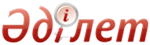 О системе оплаты труда гражданских служащих, работников организаций, содержащихся за счет средств государственного бюджета, работников казенных предприятийПостановление Правительства Республики Казахстан от 29 декабря 2007 года N 1400      В соответствии со статьями 15 и 238 Трудового кодекса Республики Казахстан от 15 мая 2007 года Правительство Республики Казахстан ПОСТАНОВЛЯЕТ:
      Сноска. Преамбула в редакции постановления Правительства РК от 30.09.2011 № 1122 (вводится в действие с 01.09.2011).        1. Установить, что системой оплаты труда гражданских служащих, работников организаций, содержащихся за счет средств государственного бюджета, работников казенных предприятий (далее - работники организаций), является повременная и/или сдельная система оплаты труда. Повременная система оплаты труда включает в себя оплату труда на основе: 
      1) реестра должностей гражданских служащих (за исключением квалифицированных рабочих) согласно приложению 1;
      2) коэффициентов, применяемых к базовому должностному окладу, для исчисления должностных окладов (ставок) работников организаций согласно приложениям 2, 3;
       3) выплаты доплат, надбавок, пособия на оздоровление и компенсаций; 
      4) схем должностных окладов в иностранной валюте работников Торгового представительства Республики Казахстан в Российской Федерации.
       Сдельная система оплаты труда предусматривает оплату труда за каждую единицу (объем) выполненной работы (услуги) или изготовленной продукции выраженной в натуральных единицах измерения.        2. Утвердить: 
      1) Реестр должностей гражданских служащих (за исключением квалифицированных рабочих) по категориям согласно приложению 1;
      2) коэффициенты, применяемые к базовому должностному окладу, для исчисления должностных окладов (ставок) работников организаций согласно приложениям 2, 3;
      3) условия оплаты труда работников организаций согласно приложениям 2, 3, 4, 5, 6, 7, 8, 9, 10, 11, 12, 13, 14, 15, 16, 17, 18, 19, 20, 21, 22, 24, 24-1, 25;
      4) условия оплаты труда работников Торгового представительства Республики Казахстан в Российской Федерации согласно приложению 23;
      5) перечень видов расходов, за счет экономии которых осуществляется премирование, оказывается материальная помощь и устанавливаются надбавки работникам организаций, согласно приложению 27, 28.
      Сноска. Пункт 2 с изменением, внесенным постановлением Правительства РК от 25.01.2013 № 45 (вводится в действие c 01.01.2013).        3. Установить, что:       1) фонд оплаты труда работников организаций определяется из должностных окладов (ставок); доплат и надбавок за условия труда; пособия на оздоровление к ежегодному оплачиваемому трудовому отпуску гражданским служащим в размере одного должностного оклада; компенсаций, предусмотренных нормативными правовыми актами Республики Казахстан; 
      оплата труда отдельных категорий работников государственных высших учебных заведений, которым согласно законодательству предоставлен особый статус, осуществляется с повышающим коэффициентом к установленным размерам должностных окладов (ставок); 
       фонд оплаты труда работников Торгового представительства Республики Казахстан в Российской Федерации определяется исходя из должностных окладов в иностранной валюте;       2) должностные оклады (ставки) (ДО) работников организаций определяются путем умножения соответствующих коэффициентов, утвержденных для исчисления их должностных окладов (ставок) в зависимости от отнесения занимаемых должностей к категориям должностей и стажа работы по специальности, от присвоенных квалификационных разрядов (для рабочих) на размер базового должностного оклада (БДО), установленного Правительством Республики Казахстан; 
       должностные оклады (ставки) для отдельных категорий педагогических работников определяются исходя из установленной  законодательством нормативной учебной нагрузки в неделю; 
      должностные оклады (ставки) специалистов и служащих отдельных республиканских организаций и коммунальных государственных казенных предприятий, указанных в приложениях 24, 24-1 к настоящему постановлению, определяются с применением повышающего коэффициента 1,72 к установленным размерам коэффициентов для исчисления должностных окладов (ставок);      3) доплаты и надбавки за условия труда в каждом случае исчисляются исходя из должностного оклада (ставки), рассчитанного в соответствии с коэффициентами, или базового должностного оклада; отдельные виды доплат, установленные законодательными актами, исчисляются от минимального размера месячной заработной платы;         4) размеры компенсаций определяются в соответствии с   нормативными правовыми актами Республики Казахстан.
      Сноска. Пункт 3 с изменением, внесенным постановлением Правительства РК от 25.01.2013 № 45 (вводится в действие c 01.01.2013).        4. Определить, что:       1) конкретные размеры доплат и надбавок за условия труда для работников организаций в пределах, установленных настоящим постановлением, определяются отраслевым соглашением, коллективным договором и (или) актом работодателя в соответствии с законодательством;      2) доплаты и надбавки за условия труда, установленные для работников организаций системы образования, здравоохранения, социального обеспечения, культуры и спорта, распространяются на работников организаций, занимающих соответствующие должности и выполняющих работы по специальности в других сферах деятельности;       3) порядок и условия исчисления стажа работы по специальности (с учетом особенностей сферы деятельности) для работников организаций определяются центральными исполнительными и иными   государственными органами (по согласованию), уполномоченными в   соответствующих сферах деятельности;       4) условия оплаты труда медицинских работников в зависимости от объема, качества оказываемой медицинской помощи устанавливаются в порядке, определяемом уполномоченным центральным государственным органом в области здравоохранения;       5) работникам государственных учреждений и казенных предприятий выплачивается разница в заработной плате в случаях, когда их средняя заработная плата согласно действующей системе оплаты труда оказывается ниже средней заработной платы по ранее действовавшей системе оплаты труда, и при условии их работы в той же должности;      6) квалификационные характеристики отдельных должностей специалистов государственных учреждений и казенных предприятий, общих для всех сфер деятельности, утверждаются уполномоченным органом по труду.
      Сноска. Пункт 4 с изменением, внесенным постановлением Правительства от 17.09.2012 № 1209.        5. Предоставить право органам государственного управления:       1) премировать, устанавливать стимулирующие надбавки к должностным окладам руководителей организаций по результатам их работы, а также оказывать материальную помощь за счет экономии средств, предусмотренных на содержание соответствующего государственного учреждения по плану финансирования, или по смете, утвержденной для казенного предприятия органом государственного управления, в порядке, установленном органом государственного управления;        2) утверждать сдельные расценки при сдельной оплате труда работников.         6. Предоставить право руководителям организаций:         1) к наименованиям должностей, указанным в Реестре должностей гражданских служащих (за исключением квалифицированных рабочих) по категориям применять специальные дополнительные наименования, характеризующие специфику деятельности, а также приравнивать иные наименования должностей, исходя из функциональных обязанностей, по согласованию с органом государственного управления;         2) устанавливать стимулирующие надбавки к должностным окладам работников организаций, премировать и оказывать материальную помощь за счет экономии средств, предусмотренных на содержание соответствующего государственного учреждения по плану финансирования при отсутствии кредиторской задолженности, или по смете, утвержденной для казенного предприятия органом государственного управления, при отсутствии кредиторской задолженности, в порядке, определенном отраслевым соглашением, коллективным договором и (или) актом работодателя.       7. Внести в постановление Правительства Республики Казахстан от 23 января 2004 года N 74 "Об утверждении размеров базового должностного оклада и поправочного коэффициента" (САПП Республики Казахстан, 2004 г., N 2, ст. 38) следующее изменение: 
      в преамбуле слова "от 11 января 2002 года N 41 "О системе оплаты труда работников государственных учреждений, не являющихся государственными служащими, и работников казенных предприятий" заменить словами "от "  "        200  года N    "О системе оплаты труда гражданских служащих, работников организаций, содержащихся за счет средств государственного бюджета, работников казенных предприятий".      8. Признать утратившими силу некоторые решения Правительства Республики Казахстан согласно приложению 29 к настоящему постановлению.      9. Настоящее постановление вводится в действие с 1 января 2008 года.      Премьер-Министр 
      Республики Казахстан   Приложение 1         
 к постановлению Правительства 
 Республики Казахстан     
 от 29 декабря 2007 года N 1400 Реестр должностей гражданских служащих 
(за исключением квалифицированных рабочих) по категориям      Сноска. Приложение 1 с изменениями, внесенными постановлениями Правительства РК от 27.08.2011 № 976; от 17.09.2012 № 1209.   G-1      Руководитель республиканского государственного учреждения и казенного предприятия* 
       Руководитель: высшего учебного заведения (ВУЗа); научно-исследовательского института (НИИ); центра (национального, национального научного, национального научно-практического, научного, научно-исследовательского, научно-клинического, обслуживания населения, судебной экспертизы, судебной медицины, технической защиты информации, подготовки и повышения квалификации специалистов в области информационной безопасности геологической информации), торговый представитель    G-2       Академик-секретарь 
       Заместитель руководителя: ВУЗа; НИИ; центра (национального, национального научного, национального научно-практического, научного, научно-исследовательского, научно-клинического, обслуживания населения, судебной экспертизы, судебной медицины, технической защиты информации, подготовки и повышения квалификации специалистов в области информационной безопасности геологической информации) 
       Первый заместитель руководителя республиканского государственного учреждения и казенного предприятия* 
       Руководитель: института повышения квалификации; клиники при НИИ (центре), ВУЗе 
       Заместитель торгового представителя    G-3      Главный ученый секретарь 
       Главный научный сотрудник 
       Заместитель руководителя республиканского государственного учреждения и казенного предприятия* 
       Заместитель руководителя института повышения квалификации 
       Руководитель: государственного учреждения и казенного предприятия культуры и архивного дела, спорта 
      Руководитель центра (информационного, информационно-аналитического, информационно-статистического, учебного, учебно-воспитательного, учебно-методического, научно-внедренческого, научно-педагогического, научно-практического, научно-производственного, производственного, проектно-изыскательского)
       Руководитель учебно-вычислительного центра ВУЗа 
       Руководитель: института (филиала, факультета); лаборатории; отряда; службы 
       Руководитель казенного предприятия водных путей 
       Руководитель казенного предприятия Министерства обороны Республики Казахстан 
       Начальник операционного зала центра обслуживания населения 
       Главный бухгалтер центра обслуживания населения    G-4      Главный эксперт 
       Заместитель руководителя: государственного учреждения и казенного предприятия культуры и архивного дела, спорта 
      Заместитель руководителя центра (информационного, информационно-аналитического, информационно-статистического, учебного, учебно-воспитательного, учебно-методического, научно-внедренческого, научно-педагогического, научно-практического, научно-производственного, производственного, проектно-изыскательского)
       Заместитель руководителя: института (факультета); лаборатории; отряда; службы 
       Заместитель руководителя казенного предприятия водных путей 
       Заместитель руководителя казенного предприятия Министерства обороны Республики Казахстан 
       Руководитель государственного учреждения и казенного предприятия (кроме дошкольного государственного учреждения и казенного предприятия) 
       Руководитель: кафедры; кабинета; водно-спасательной службы 
       Советник 
       Ученый секретарь 
       Художественный руководитель 
       Заместитель начальника операционного зала центра обслуживания населения    G-5       Ведущий научный сотрудник 
       Ведущий эксперт 
       Заместитель руководителя государственного учреждения и казенного предприятия (кроме дошкольного государственного учреждения и казенного предприятия) 
       Профессор 
       Руководитель подразделения, станции, филиала, шлюза, комплекса, циклом: лаборатории; отряда; службы; центра; казенного предприятия водных путей; государственного учреждения Министерства обороны Республики Казахстан    G-6       Главный: агроном, администратор, бактериолог карантинной лаборатории, балетмейстер, биохимик ветеринарной лаборатории, вирусолог карантинной лаборатории, гельминтолог карантинной лаборатории, герболог карантинной лаборатории, гидротехник, дирижер, диспетчер по флоту, звукорежиссер, инженер, инспектор, ихтиопатолог ветеринарной лаборатории, кинооператор, конструктор, лесничий, механик, миколог ветеринарной лаборатории, микробиолог ветеринарной лаборатории, охотовед, паразитолог ветеринарной лаборатории, производитель работ (прораб), радиолог ветеринарной лаборатории, редактор, режиссер, рыбовод, серолог ветеринарной лаборатории, спасатель, токсиколог ветеринарной лаборатории, тренер, хормейстер, хранитель, художник, фитопатолог карантинной лаборатории, эколог, экономист, энергетик, энтомолог карантинной лаборатории, эпизоотолог ветеринарной лаборатории 
       Заместитель руководителя подразделения, станции, филиала, шлюза, комплекса, циклом: лаборатории; отряда; службы; центра; казенного предприятия водных путей; государственного учреждения Министерства обороны Республики Казахстан 
       Доцент 
       Пресс-секретарь 
       Руководитель подразделения, филиала государственного учреждения и казенного предприятия 
       Руководитель: группы; консультации; инспекции; библиотеки ВУЗа 
       Руководитель отдела (службы) казенного предприятия Министерства обороны Республики Казахстан 
       Руководитель отряда, группы водно-спасательной службы 
       Старший методист научно-практического центра 
       Старший научный сотрудник 
       Старший: преподаватель, преподаватель ВУЗа, эксперт    G-7       Заместитель руководителя подразделения, филиала государственного учреждения и казенного предприятия 
       Заместитель руководителя: группы; консультации; инспекции 
       Заместитель руководителя отдела (службы) казенного предприятия Министерства обороны Республики Казахстан 
       Методист научно-практического центра 
       Научный сотрудник 
       Помощник руководителя: государственного учреждения и казенного предприятия; ВУЗа; НИИ; Национального научно-практического центра 
      Преподаватель: ВУЗа и учебного заведения технического и профессионального, послесреднего образования
       Руководитель дошкольного государственного учреждения и казенного предприятия 
       Руководитель сектора, отделения (отдела) подразделения, филиала 
       Руководитель автоматической станции, тренажера, гарнизонного общежития в составе государственного учреждения Министерства обороны Республики Казахстан 
       Руководитель штаба гражданской обороны ВУЗа 
       Старший: инженер геоинформационного обеспечения, геологического изучения недр, консультант, тренер, мастер 
       Старший методист института повышения квалификации 
       Эксперт    G-8       Ассистент 
       Инженер геоинформационного обеспечения, геологического изучения недр 
       Консультант 
       Методист института повышения квалификации 
       Методист методического кабинета 
       Младший научный сотрудник 
       Заместитель руководителя сектора отделения (отдела) подразделения, филиала 
       Заместитель руководителя автоматической станции, тренажера в составе государственного учреждения Министерства обороны Республики Казахстан 
 Заведующий: аптекой, архивом, архивохранилищем, аспирантурой ВУЗа, базой, банно-прачечным комбинатом, бассейном ВУЗа, библиотекой, интернатом, лагерем ВУЗа, мастерской, ремонтно-механической мастерской, музеем, отделением (центром) социальной помощи на дому, производством, складом спецмедснабжения, складом тылового и эксплуатационно-технического обеспечения, спортивного сооружения, столовой, труппой, учебной лабораторией ВУЗа, частью (художественно-постановочной, литературно-драматической, музыкальной), цехом в составе государственного учреждения и казенного предприятия 
       Заведующий: бассейном, клубом, комбинатом бытового обслуживания, отделением проката кинофильмов, стадионом, учебным кабинетом государственного учреждения Министерства обороны Республики Казахстан    G-9       Специалист высшего уровня квалификации: учителя и врачи всех специальностей    G-10       Специалист высшего уровня квалификации: агроном, агрохимик, аккомпаниатор, актер, артист, археограф, архивист, архитектор, бактериолог карантинной лаборатории, балетмейстер, библиограф, библиотекарь, биолог, биохимик, бухгалтер, вирусолог карантинной лаборатории, ветеринарный врач, вожатый, воспитатель, гельминтолог, геодезист, герболог, гидрогеолог, гидротехник, дирижер, диспетчер авиационных и автомобильных перевозок, звукорежиссер, зоолог, зоотехник, инженер всех специальностей, инспектор, инструктор, искусствовед, ихтиолог, ихтопатолог, капитан, кинорежиссер, командир, конструктор, консультант по социальной работе, концертмейстер, корреспондент, культорганизатор, лаборант, лесничий, летчик-наблюдатель, логопед, мастер, медицинская сестра, менеджер, методист, механик, миколог, микробиолог, музыкальный руководитель, музыковед, оператор-постановщик, охотовед, палеограф, паразитолог, переводчик, помощник режиссера, провизор (фармацевт), продюсер, производитель работ (прораб), психолог, радиолог, редактор, режиссер, режиссер-постановщик, репетитор, референт, рыбовод, селекционер, серолог, солист, социолог, социальный работник по уходу, социальный педагог, спасатель, специалист по социальной работе, специалист по воинскому учету и бронированию, специалист центра занятости, специалист по выплате пенсий и пособий, стажер-исследователь, статистик, технолог, токсиколог ветеринарной лаборатории, тренер, химик-аналитик, хореограф, хормейстер, хранитель фондов в музеях, художники всех наименований, художник-конструктор (дизайнер), фитопатолог, штурман, эколог, экономист, экскурсовод, электроник, энтомолог карантинной лаборатории, эпидемиолог, эпизоотолог, юрисконсульт.
      Старший специалист среднего уровня квалификации: акушерка, воспитатель, диетическая сестра, зубной врач, зубной техник, мастер, медицинская сестра, медицинский статистик, медицинский лаборант, менеджер здравоохранения, рентгенлаборант, специализированная медицинская сестра, специалист по социальной работе, фармацевт, фельдшер (-лаборант).   G-11       Специалист среднего уровня квалификации: акушерка, ассистент (помощник) специалиста, воспитатель, диетическая сестра, зубной врач, зубной техник, мастер, медицинская сестра, медицинский статистик, медицинский лаборант, менеджер здравоохранения, рентгенлаборант, специализированная медицинская сестра, специалист по социальной работе, учителя всех специальностей, фармацевт, фельдшер (-лаборант)    G-12       Старший специалист среднего уровня квалификации: агроном, аккомпаниатор, артист, архивист, архитектор, ассистент режиссера, балетмейстер, библиотекарь, бухгалтер, ветеринарный фельдшер, вожатый, геодезист, дирижер, диспетчер авиационных и автомобильных перевозок, зоотехник, инженер всех специальностей, инспектор, инструктор, капитан, командир, концертмейстер, корректор, корреспондент, культорганизатор, лаборант, мастер, менеджер, методист, механик, музыкальный руководитель, музыковед, оператор пульта управления киновидеопроекционной аппаратуры, оптикометрист, оптик-офтальмолог, помощник режиссера, программист, проектировщик, производитель работ (прораб), репетитор, рентгенлаборант, специалист по воинскому учету и бронированию, статистик, технолог, хореограф, хранитель фондов в музеях, художники всех наименований, художник-конструктор (дизайнер), штурман, эколог, экономист, экскурсовод, электроник, энергетик, юрисконсульт    G-13       Специалист среднего уровня квалификации: агроном, аккомпаниатор, артист, архивист, архитектор, ассистент (помощник) специалиста, ассистент режиссера, балетмейстер, библиограф, библиотекарь, бухгалтер, ветеринарный фельдшер, вожатый, геодезист, дирижер, диспетчер авиационных и автомобильных перевозок, зоотехник, инженер всех специальностей, инспектор, инструктор, капитан, командир, концертмейстер, корректор, корреспондент, культорганизатор, лаборант, лесничий, мастер, менеджер, методист, механик, музыкальный руководитель, музыковед, оператор пульта управления киновидеопроекционной аппаратуры, оптикометрист, переводчик, помощник режиссера, программист, производитель работ (прораб), проектировщик, редактор, репетитор, руководитель кружка, социальный работник по уходу, специалист по воинскому учету и бронированию, специалист центра занятости, специалист по выплате пенсий и пособий, статистик, техники всех наименований, технолог, тренер, хореограф, хранитель фондов в музеях, художники всех наименований, художник-конструктор (дизайнер), шкипер, штурман, экономист, экскурсовод, электроник, энергетик, юрисконсульт.
       Руководитель структурного подразделения, занятого административно-хозяйственным обслуживанием государственного учреждения и казенного предприятия: билетных касс, бюро (справочным, машинописным, информационным, копировально-множительным), бани, виварии, видеотеки, гаража, делопроизводством, камеры хранения, канцелярии, конного двора, костюмерной, котельной, молочной кухни, общежития, прачечной, пункта проката, склада, смены, станции, узла, участка, хозяйства, фильмотеки, фонотеки, фотолаборатории, части, экспедиции    G-14       Технические исполнители: архивариус, ассистент, дежурный администратор, дежурный бюро пропусков, делопроизводитель, диктор, диспетчер, инкассатор, инструктор, калькулятор, кассир, кодировщик, кодификатор, комендант, контролер билетов, копировщик, машинистка: работающая с иностранным текстом, диктофонной группы, редакции, бюро, стенографистка; администратор; механик: по обслуживанию оборудования звуковой, трансляционной техники, телевизионного оборудования, по обслуживанию кассового оборудования, дизельной, контролер, музейный смотритель, нарядчик, оператор: копировально-множительных машин, световой аппаратуры, систем связи, службы безопасности, видеозаписи, звукозаписи, телетайпа, телефакса, телекса, радио, компьютерной техники (программ), электронно-вычислительных машин, по обслуживанию компьютерных устройств, диспетчерской службы, охранник, паспортист, помощник: медицинской сестры, воспитателя, регистратор, секретарь, секретарь-машинист, секретарь-стенографист, секретарь учебной части, статистик, стенографист, суфлер, счетовод, табельщик, учетчик, фельдъегерь, хранитель экспонатов, чертежник, экспедитор       Примечания : 
       1. Должность главного бухгалтера, должность заместителя руководителя по вопросам административно-хозяйственного обслуживания относятся на одну категорию ниже должности заместителя руководителя; должность заместителя главного бухгалтера относится на одну категорию ниже должности главного бухгалтера 
       2. По системе здравоохранения: 
       должность заместителя руководителя по сестринскому делу, должность заместителя руководителя по медицинской службе гражданской обороны и чрезвычайных ситуаций относятся на одну категорию ниже должности заместителя руководителя; 
       должность главной медицинской сестры относится на одну категорию выше должности медицинской сестры       * Перечень республиканских государственных учреждений и казенных предприятий согласно приложению 24 к настоящему постановлению.   Приложение 2      
 к постановлению Правительства 
 Республики Казахстан   
 от 29 декабря 2007 года N 1400 Коэффициенты для исчисления 
    должностных окладов (ставок) гражданских служащих 
        (за исключением квалифицированных рабочих)      Примечание : 
       Коэффициент для исчисления должностных окладов (ставок) спасателей профессиональных аварийно-спасательных служб и формирований устанавливается на уровне коэффициента соответствующей категории должностей при стаже работы по специальности "до года".   Приложение 3        
к постановлению Правительства 
 Республики Казахстан    
 от 29 декабря 2007 года N 1400      Коэффициенты для исчисления 
должностных окладов (ставок) рабочих*       * Примечания : 
       1) квалифицированные рабочие, отнесенные к гражданским служащим; 
       2) неквалифицированные рабочие; 
      3) отнесение выполняемых работ к определенной сложности и присвоение квалификационных разрядов рабочим производится в соответствии с Единым тарифно-квалификационным справочником работ и профессий рабочих, тарифно-квалификационными характеристиками профессий рабочих.   Приложение 4          
 к постановлению Правительства 
 Республики Казахстан     
 от 29 декабря 2007 года N 1400 Доплаты за условия труда гражданским служащим, работникам организаций, содержащимся за счет средств государственного бюджета, работникам казенных 
      предприятий образования      Сноска. Приложение 4 с изменениями, внесенными постановлениями Правительства РК от 02.08.2011 № 900; от 31.08.2012 № 1109; от 09.11.2012 № 1424 (вводится в действие с 01.09.2012).      Примечания : 
       1. В классах школ и школ-интернатов (кроме специальных коррекционных организаций для детей с ограниченными возможностями в развитии и обучении) с числом менее 15 учащихся (воспитанников) доплаты к должностным окладам (ставкам) за классное руководство и проверку письменных работ производятся - в размере 50 процентов от соответствующих доплат. Данный порядок применяется также при делении классов на подгруппы. 
       2. За время работы в период осенних, зимних, весенних и летних каникул учащихся оплата труда педагогических работников производится из расчета заработной платы, установленной при тарификации предшествовавшей началу каникул. 
      3. Установленные в настоящем приложении доплаты и надбавки распространяются на педагогических работников по предметам профильного назначения специализированных отделений детско-юношеских спортивных школ, на руководящих и педагогических работников по предметам профильного назначения специализированных детско-юношеских школ олимпийского резерва, специализированных детско-юношеских спортивно-технических школ, колледжей спорта, школ-интернатов для одаренных в спорте детей, школ высшего спортивного мастерства, на педагогических работников государственных учреждений и казенных предприятий социального обеспечения, здравоохранения, культуры, на педагогических работников, не имеющих воинских и специальных званий, государственных учреждений и казенных предприятий системы органов внутренних дел, системы органов национальной безопасности и Министерства обороны Республики Казахстан.      * МРЗП - минимальный размер месячной заработной платы, установленный законодательным актом.   Приложение 5       
 к постановлению Правительства 
 Республики Казахстан   
 от 29 декабря 2007 года N 1400                    Доплаты за условия труда 
      гражданским служащим высшего образования и науки         Примечание : 
      Ректорам, проректорам по учебной, научной и лечебной работе, заведующим кафедр, профессорам медицинских высших учебных заведений и институтов повышения квалификации и переподготовки кадров производится доплата за выполнение лечебно-диагностической работы в клиниках и других учреждениях здравоохранения, являющихся клиническими базами, как консультантами согласно приложению 20 к настоящему постановлению.       * МРЗП - минимальный размер месячной заработной платы, установленный законодательным актом.  Приложение 6        
 к постановлению Правительства 
 Республики Казахстан    
 от 29 декабря 2007 года N 1400        Сноска. Приложение 6 с изменениями, внесенными постановлениями Правительства РК от 05.02.2009 N 111 (вводится в действие с 01.01.2009); от 24.06.2011 № 703; от 02.08.2011 № 900.         Доплаты и надбавки за условия труда гражданским 
служащим, работникам организаций, содержащимся за счет средств 
         государственного бюджета, работникам казенных 
                     предприятий здравоохранения       Примечания: 
      1. Работникам государственных учреждений и казенных предприятий здравоохранения за работу с вредными (особо вредными) и опасными (особо опасными) условиями труда по двум (или более) основаниям устанавливаются доплаты: для медицинского и прочего персонала в туберкулезных лечебно-профилактических учреждениях (палатах, отделениях, домах-интернатах) - в размере 220 % от БДО, в наркологических организациях и наркологических организациях для принудительного лечения больных алкоголизмом, наркоманией, токсикоманией - в размере 40 % от БДО, в других организациях и их структурных подразделениях, в которых доплаты предусмотрены от 20 % до 22 % - в размере 23 % от БДО.
      2. Оплату труда медицинских работников за несение дежурства производить за фактически отработанное время. Порядок организации и оплаты дежурств утверждается уполномоченным центральным исполнительным органом в области здравоохранения. 
      3. Установленные в настоящем приложении доплаты и надбавки распространяются на медицинских работников, не имеющих воинских и специальных званий, государственных учреждений и казенных предприятий системы органов национальной безопасности, органов внутренних дел, системы Министерства обороны, Республиканской гвардии, на медицинских и научных работников государственных учреждений и казенных предприятий системы образования и науки, социального обеспечения, физической культуры и спорта.
      4. Порядок и условия выплаты доплаты за квалификационную категорию для медицинских работников устанавливаются центральным исполнительным органом в области здравоохранения.  Приложение 7       
 к постановлению Правительства 
 Республики Казахстан    
 от 29 декабря 2007 года N 1400     Доплаты за условия труда гражданским служащим, 
   работникам организаций, содержащимся за счет средств 
государственного бюджета, работникам казенных предприятий 
                   социального обеспечения   Приложение 8       
 к постановлению Правительства 
 Республики Казахстан    
 от 29 декабря 2007 года N 1400              Доплаты за условия труда гражданским 
              служащим культуры и архивного дела   Приложение 9        
 к постановлению Правительства 
 Республики Казахстан    
 от 29 декабря 2007 года N 1400       Доплаты и надбавки за условия труда гражданским 
            служащим физической культуры и спорта      Сноска. Приложение 9 с изменениями, внесенными постановлением Правительства РК от 31.08.2012 № 1109.        Примечания : 
       1. Медицинским работникам оплата труда за обслуживание спортивных соревнований и учебно-тренировочных сборов вне предела рабочего времени производится организациями, проводящими спортивные соревнования, в размерах за фактически отработанные часы, исходя из должностного оклада. 
       2. Оплата труда спортивных судей: 
       за обслуживание одного дня спортивных соревнований кроме игровых видов спорта и за обслуживание одной игры, но не боле чем за две игры в день спортивных соревнований по игровым видам спорта, проводимых по календарным планам спортивных мероприятий организаций, выплачивается: 
       судье международной категории      15 % от БДО 
       национальному судье по спорту 
       высшей категории                   12 % от БДО 
       национальному судье по спорту      10 % от БДО 
       судье 1 категории                   8 % от БДО 
       судье по спорту                     7 % от БДО 
       3. Порядок и условия выплаты доплаты за непосредственное обеспечение высококачественного учебно-тренировочного процесса и за подготовку чемпиона и призеров спортивных соревнований по игровым видам спорта тренерам-преподавателям по игровым видам спорта устанавливаются центральным исполнительным органом в области физической культуры и спорта. 
       4. Доплата за непосредственное обеспечение высококачественного учебно-тренировочного процесса на чемпионатах республики, Спартакиадах РК, Параолимпийских играх не распространяются на работников республиканского центра олимпийской подготовки, колледжей спорта и школ высшего спортивного мастерства.   Приложение 10       
 к постановлению Правительства 
 Республики Казахстан    
 от 29 декабря 2007 года N 1400        Доплаты и надбавки за условия труда гражданским 
служащим, работникам организаций, содержащимся за счет средств 
  государственного бюджета, работникам казенных предприятий 
          Министерства обороны Республики Казахстан     Приложение 11       
 к постановлению Правительства 
 Республики Казахстан    
 от 29 декабря 2007 года N 1400         Доплаты и надбавки за условия труда гражданским 
      служащим системы органов Национальной безопасности   Приложение 12        
 к постановлению Правительства 
 Республики Казахстан    
 от 29 декабря 2007 года N 1400 Доплаты и надбавки за условия труда гражданским служащим,
  работникам организаций, содержащимся за счет средств
государственного бюджета, работникам казенных предприятий
системы Министерства внутренних дел Республики Казахстан      Сноска. Заголовок приложения 12 в редакции постановления Правительства РК от 02.08.2011 № 900.    Приложение 13        
 к постановлению Правительства 
 Республики Казахстан    
 от 29 декабря 2007 года N 1400   Доплаты и надбавки за условия труда гражданским служащим, 
     работникам организаций, содержащимся за счет средств 
  государственного бюджета, работникам казенных предприятий 
         системы органов по чрезвычайным ситуациям       * МРЗП - минимальный размер месячной заработной платы, установленный законодательным актом   Приложение 14         
 к постановлению Правительства 
 Республики Казахстан      
 от 29 декабря 2007 года N 1400    Доплаты и надбавки за условия труда, единые для гражданских
служащих, работников организаций, содержащихся за счет средств
  государственного бюджета, работников казенных предприятий, не
  являющихся военнослужащими и сотрудниками системы специальных
    государственных, правоохранительных органов, Вооруженных
   Сил, других войск и воинских формирований, государственной
                     противопожарной службы      Сноска. Заголовок в редакции постановления Правительства РК от 14.09.2012 № 1196.      Сноска. Приложение 14 с изменением, внесенным постановлением Правительства РК от 14.09.2012 № 1196.    Приложение 15        
 к постановлению Правительства 
 Республики Казахстан    
 от 29 декабря 2007 года N 1400       Сноска. Приложение 15 с изменениями, внесенными постановлением Правительства РК от 26.04.2010 № 353 (порядок введения в действие см. ст.2).      Доплаты за условия труда гражданским служащим 
               Центра судебной экспертизы       Примечание: 
       * МРЗП - минимальный размер месячной заработной платы, установленный законодательным актом.   Приложение 16        
 к постановлению Правительства 
 Республики Казахстан    
 от 29 декабря 2007 года N 1400   Надбавки за условия труда гражданским служащим сельского 
     хозяйства, лесного, рыбного и охотничьего хозяйства   Приложение 17        
 к постановлению Правительства 
 Республики Казахстан    
 от 29 декабря 2007 года N 1400   Надбавка и доплата за условия труда гражданским служащим 
  системы статистики геологической информации, технической 
   защиты информации, подготовки и повышения квалификации 
     специалистов в области информационной безопасности   Приложение 18        
 к постановлению Правительства 
 Республики Казахстан    
 от 29 декабря 2007 года N 1400        Надбавки за условия труда гражданским служащим
Казахстанского института стратегических исследований при
Президенте Республики Казахстан и Академии государственного
       управления при Президенте Республики Казахстан,
       Института законодательства Республики Казахстан      Сноска. Приложение 18 с изменениями, внесенными постановлением Правительства РК от 22.01.2010 № 19.  Приложение 19        
 к постановлению Правительства 
 Республики Казахстан    
 от 29 декабря 2007 года N 1400       Сноска. Приложение 19 дополнено строкой 1-1 постановлением Правительства РК от 19.02.2009 N 190 (порядок введения в действие см. п. 2); с изменениями, внесенными постановлением Правительства РК от 30.09.2011 № 1122 (вводится в действие с 01.09.2011).      Повышение, доплаты и надбавки, единые для гражданских 
  служащих, работников организаций, содержащихся за счет средств 
     государственного бюджета, работников казенных предприятий       Примечания: 
       * от должностного оклада (ставки) 
       ** МРП - месячный расчетный показатель, установленный законодательным актом   Приложение 20        
 к постановлению Правительства 
 Республики Казахстан    
 от 29 декабря 2007 года N 1400      Почасовая оплата труда работников, привлекаемых к 
  проведению учебных занятий в государственных учреждениях       Примечания: 
       Разовая консультация продолжительностью не менее одного часа оплачивается как за один час. 
       Почасовая оплата труда учитывает оплату отпуска. 
       Почасовая оплата труда учитывает доплату за ученую степень доктора или кандидата наук. 
       Работники вузов, имеющие высшее образование, могут за пределами рабочего дня по основной должности вести с разрешения ректора вуза педагогическую работу в том же учебном заведении на условиях почасовой оплаты труда в объеме не более 225 часов в учебном году. 
       Ставки почасовой оплаты труда лицам, имеющим почетные звания "Народный", устанавливаются в размерах, предусмотренных для профессоров, докторов наук, а лицам, имеющим почетные звания "Заслуженный", устанавливаются в размерах, предусмотренных для доцентов, кандидатов наук. 
       Оплата труда членов жюри конкурсов и смотров, а также рецензентов конкурсных работ производится по ставкам почасовой оплаты труда, предусмотренных для лиц, проводящих учебные занятия со студентами. 
       * Ставка почасовой оплаты определяется исходя из базового должностного оклада, установленного Правительством Республики Казахстан и соответствующих размеров коэффициентов почасовой оплаты 
       ** Ставка почасовой оплаты труда определяется в процентах от должностного оклада. 
       *** Ставки почасовой оплаты труда могут применяться: 
       для оплаты труда преподавателей курсов по подготовке к поступлению в вуз, секционной и тренерской работы; 
       для оплаты труда преподавателей курсов по изучению языков; 
       для оплаты труда работников учебно-воспитательных учреждений, в которых студенты университетов, педагогических, инженерно-педагогических институтов (факультетов) проходят педагогическую практику. 
       **** Ставки почасовой оплаты труда могут применяться: 
       для оплаты труда председателей и членов экзаменационной комиссии, привлекаемых из других высших учебных заведений, а также специалистов, привлекаемых с производства; 
       для оплаты труда ректоров и проректоров за участие в Государственной экзаменационной комиссии в случаях, если они принимают государственные экзамены по дисциплине, которую преподают студентам или принимают защиту дипломного проекта, являясь руководителями дипломного проектирования; 
       при проведении преподавателями-почасовиками индивидуальных занятий по специальным дисциплинам в вузах искусства и культуры; 
       для оплаты труда медицинских работников, приглашенных на кафедры гражданской обороны для подготовки медицинских сестер, лиц, привлекаемых к преподавательской работе на факультетах общественных профессий; 
       при приеме вступительных экзаменов; 
       при приеме экзаменов по иностранному языку у работников государственных учреждений, получающих доплаты к заработной плате за применение иностранного языка в практической деятельности; 
       при проведении занятий со слушателями курсов по интенсивному изучению иностранных языков, с магистрантами; 
       за руководство полевой и педагогической практики студентов преподавателями, привлекаемыми из других вузов. 
       ***** Ставки почасовой оплаты труда могут также применяться: 
       для оплаты труда профессорско-преподавательского состава вузов и специалистов, привлекаемых учреждениями по оказанию платных услуг по экономическим и правовым вопросам; 
       для оплаты труда ведущих ученых и специалистов сторонних организаций, привлекаемых в качестве консультантов диссертационных исследований (50 часов в год на одного докторанта); 
       для оплаты труда за проведение занятий (лекций) со слушателями курсов по повышению квалификации руководящих работников и специалистов; 
       для оплаты труда за проведение занятий (лекций) с участниками международных олимпиад.   Приложение 21        
 к постановлению Правительства 
 Республики Казахстан    
 от 29 декабря 2007 года N 1400  Правила исчисления стажа работы по специальности 
 для работников, осуществляющих техническое обслуживание и 
 обеспечивающих функционирование государственных органов и 
 не являющихся государственными служащими       Стаж работы по специальности исчисляется для работников, осуществляющих техническое обслуживание и обеспечивающих функционирование государственных органов и не являющихся государственными служащими, с целью определения их должностного оклада согласно занимаемой должности, отнесенной к определенной категории должностей.       1. В стаж работы по специальности, дающий право на получение должностного оклада, в соответствии с тарифно-квалификационной сеткой оплаты труда включается все время работы в государственных органах, а также включается время:      1) прохождения действительной военной службы лицами офицерского состава, прапорщиками, мичманами, военнослужащими сверхсрочной службы в Вооруженных Силах, внутренних, пограничных войсках, органах управления и частях гражданской обороны Республики Казахстан и бывшего Союза ССР, в системе органов Комитета национальной безопасности Республики Казахстан и Комитета государственной безопасности СССР, в Службе охраны Президента Республики Казахстан, Службе внешней разведки Республики Казахстан "Сырбар" и Республиканской гвардии Республики Казахстан, кроме лиц, уволенных со службы по отрицательным мотивам;      1-1) прохождения службы в специальных государственных органах, кроме лиц, уволенных со службы по отрицательным мотивам;        2) прохождения службы лицами начальствующего состава в системе органов внутренних дел, службы в органах прокуратуры, работы в аппаратах судов Республики Казахстан и бывшего Союза ССР, в Государственном следственном комитете Республики Казахстан, кроме лиц, уволенных по отрицательным мотивам;         3) работы на должностях, дающих право на получение надбавки за выслугу лет, в судах, органах прокуратуры, внутренних дел Республики Казахстан и бывшего Союза ССР, в органах государственной безопасности СССР, национальной безопасности и бывшего Государственного следственного комитета Республики Казахстан;         4) работы в системе Государственного банка СССР и Национального Банка Республики Казахстан;         5) отпуска по беременности и родам, а также время дополнительного отпуска без сохранения заработной платы по уходу за ребенком, предоставленного в соответствии с законодательством;         6) работы за границей, если перед направлением за границу работник работал в государственных органах и в течение двух месяцев со дня возвращения из-за границы, не считая времени переезда, поступил на работу в государственный орган;         7) осуществления полномочий депутатов Парламента Республики Казахстан, местных представительных органов Республики Казахстан на постоянной основе;         8) обучения по направлению государственных органов на курсах по подготовке, переподготовке и повышения квалификации кадров с отрывом от работы, если работник до поступления на курсы работал в государственном органе и после окончания их вернулся в государственный орган;         9) последнего места работы в организациях на должностях по специальностям, идентичным специальностям в государственных органах. 
      Сноска. Пункт 1 с изменениями, внесенными постановлением Правительства РК от 14.09.2012 № 1196.        2. Стаж работы по специальности, засчитываемый в соответствии с настоящими Правилами, учитывается в календарном исчислении.         3. Работникам, у которых в течение календарного месяца возникло право на повышение должностного оклада, исчисление должностного оклада с учетом стажа осуществляется со дня возникновения такого права.         4. Стаж работы по специальности определяется комиссией по установлению трудового стажа, состав которой утверждается руководителем соответствующего государственного органа. 
       Решение комиссии об установлении стажа работы по специальности оформляется протоколом. Выписки из решения делаются в двух экземплярах и передаются: один экземпляр - в кадровую службу, второй - в бухгалтерию.         5. Основным документом для определения стажа работы по специальности является трудовая книжка (при ее наличии) или индивидуальный трудовой договор либо выписки из приказов о приеме и увольнении, послужной список. В случаях, когда нет необходимой записи либо содержатся неправильные или неточные записи о периодах работы, в подтверждение стажа работы принимаются справки, лицевые счета и ведомости на выдачу заработной платы и иные документы, содержащие сведения о периодах работы, предусмотренные законодательством. Подтверждение стажа работы по специальности свидетельскими показаниями осуществляется в установленном законодательством порядке.   Приложение 22        
 к постановлению Правительства 
 Республики Казахстан    
 от 29 декабря 2007 года N 1400        Сноска. Приложение 22 с изменениями, внесенными постановлением Правительства РК от 05.02.2009 N 111 (вводится в действие с 01.01.2009).   Перечень должностей и специальностей гражданских служащих, 
     работников организаций, содержащихся за счет средств 
  государственного бюджета, работников казенных предприятий 
         здравоохранения и критерии, определяющие их 
           психоэмоциональные и физические нагрузки   Приложение 23        
 к постановлению Правительства 
 Республики Казахстан    
от 29 декабря 2007 года N 1400 Схема
должностных окладов работников Торгового представительства
Республики Казахстан в Российской Федерации      Примечание РЦПИ. Приложение 23 для служебного пользования. В Базу данных "Закон" не вводится (см. P090001726).  Приложение 24        
 к постановлению Правительства 
 Республики Казахстан    
 от 29 декабря 2007 года № 1400       Сноска. Приложение 24 с изменениями, внесенными постановлениями Правительства РК от 25.03.2008 N 282; от 05.05.2008 N 416; от 28.08.2008 N 785; от 29.08.2008 N 797; от 31.12.2008 N 1306 (порядок введения в действие см. п. 6); от 16.01.2009 N 12 (вводится в действие с 01.01.2009); от 22.01.2010 № 19; от 31.03.2010 № 252; от 18.01.2011 № 11 (водится в действие с 01.01.2011); от 01.08.2011 № 888; от 27.08.2011 № 976; от 11.03.2012 № 310; от 11.03.2012 № 311; от 16.03.2012 № 338; от 19.04.2012 № 491 (вводится в действие с 01.03.2012); от 21.06.2012 № 814; от 28.07.2012 № 987 (вводится в действие с 01.07.2012); от 02.11.2012 № 1396.       Перечень республиканских государственных учреждений и 
 казенных предприятий, в которых оплата труда руководителей, 
 специалистов и служащих осуществляется с повышающим 
 коэффициентом    Республиканские государственные учреждения       1. Государственное научно-исследовательское учреждение "Казахстанский институт стратегических исследований при Президенте Республики Казахстан".
       2. Исключен постановлением Правительства РК от 31.12.2008 N 1306 (порядок введения в действие см. п. 6).
       3. Государственное учреждение "Музей Первого Президента Республики Казахстан". 
       4. Государственное учреждение "Дирекция специальной экономической зоны "Парк информационных технологий Министерства индустрии и торговли Республики Казахстан". 
       5. Государственное учреждение "Национальная академическая библиотека Республики Казахстан в городе Астане". 
      6. Многофункциональное научно-аналитическое и гуманитарно-просветительское государственное учреждение "Назарбаев центр".
       7. Государственное учреждение "Национальная библиотека Республики Казахстан". 
       8. Государственное учреждение "Центр судебной экспертизы Министерства юстиции Республики Казахстан". 
       9. Государственное учреждение "Национальный архив Республики Казахстан". 
       10. Государственное учреждение "Институт истории государства". 
       11. Государственное учреждение "Республиканская специализированная физико-математическая средняя школа-интернат имени О. Жаутыкова для одаренных детей". 
      12. Государственное учреждение "Международный центр культур и религий" Агентства Республики Казахстан по делам религий.
      13. Государственное учреждение "Институт законодательства Республики Казахстан".
      14. Государственное учреждение "Республиканский центр геологической информации "Казгеоинформ".
      15. Государственное учреждение "Центр технической защиты информации Канцелярии Премьер-Министра Республики Казахстан".
      16. Государственное учреждение "Центр подготовки и повышения квалификации специалистов в области информационной безопасности Канцелярии Премьер-Министра Республики Казахстан".
       17. Исключен постановлением Правительства РК от 02.11.2012 № 1396.
      17-1. Государственное учреждение "Служба центральных коммуникаций" при Президенте Республики Казахстан".
      18. Государственное учреждение "Научно-исследовательский и аналитический центр по вопросам религии" Агентства Республики Казахстан по делам религий.   Республиканские государственные казенные предприятия       1. Республиканское государственное казенное предприятие "Казахский государственный академический театр оперы и балета им. Абая". 
       2. Республиканское государственное казенное предприятие "Национальный театр оперы и балета имени Куляш Байсеитовой". 
       3. Республиканское государственное казенное предприятие "Казахский государственный академический театр драмы им. М. Ауэзова". 
       4. Республиканское государственное казенное предприятие "Государственный академический русский театр драмы им. М. Лермонтова". 
       5. Республиканское государственное казенное предприятие "Государственный академический казахский театр для детей и юношества им. Г. Мусрепова". 
       6. Республиканское государственное казенное предприятие "Государственный академический русский театр для детей и юношества им. Н. Сац". 
       7. Республиканское государственное казенное предприятие "Казахская государственная филармония имени Жамбыла". 
       8. Республиканское государственное казенное предприятие "Казахский государственный академический оркестр народных инструментов им. Курмангазы". 
       9. Республиканское государственное казенное предприятие "Государственный академический театр танца Республики Казахстан". 
       10. Исключена постановлением Правительства РК от 11.03.2012 № 311.
       11. Исключена постановлением Правительства РК от 11.03.2012 № 310.
       12. Республиканское государственное казенное предприятие "Центральный государственный музей Республики Казахстан". 
       13. Республиканское государственное казенное предприятие "Государственный музей искусств Республики Казахстан им. А. Кастеева". 
       14. Республиканское государственное казенное предприятие "Академия государственного управления при Президенте Республики Казахстан". 
       14. Республиканское государственное казенное предприятие "Государственный республиканский корейский театр музыкальной комедии". 
       15. Республиканское государственное казенное предприятие "Государственный республиканский уйгурский театр музыкальной комедии". 
       16. Республиканское государственное казенное предприятие "Государственный республиканский немецкий драматический театр". 
       17. Республиканское государственное казенное предприятие "Государственный ансамбль танца Республики Казахстан "Салтанат". 
       18. Республиканское государственное казенное предприятие "Ансамбль классической музыки "Камерата Казахстана". 
      19. Республиканское государственное казенное предприятие "Государственный камерный оркестр "Ақ жауын".
      20. Республиканское государственное казенное предприятие "Государственный центр по выплате пенсий Министерства труда и социальной защиты населения Республики Казахстан".
      21. Республиканское государственное казенное предприятие "Алмас" Канцелярии Премьер-Министра Республики Казахстан.  Приложение 24-1        
 к постановлению Правительства 
 Республики Казахстан     
от 29 декабря 2007 года № 1400   Перечень коммунальных государственных казенных предприятий,
имеющих статус "Академический", в которых оплата труда
руководителей, специалистов и служащих осуществляется с
повышающим коэффициентом      Сноска. Постановление дополнено приложением 24-1 в соответствии с постановлением Правительства РК от 25.01.2013 № 45 (вводится в действие c 01.01.2013).      1. Государственное коммунальное казенное предприятие "Государственный академический казахский музыкально-драматический театр имени К. Куанышбаева" акимата города Астаны.
      2. Государственное коммунальное казенное предприятие "Государственный академический русский театр драмы им. М. Горького" акимата города Астаны.  Приложение 25        
 к постановлению Правительства 
 Республики Казахстан    
 от 29 декабря 2007 года N 1400     Доплаты и надбавки за условия труда гражданским служащим, 
      работникам организаций, содержащимся за счет средств 
   государственного бюджета, работникам казенных предприятий 
  Министерства транспорта и коммуникаций Республики Казахстан       Сноска. Приложение 25 с изменениями, внесенными постановлением Правительства РК от 24.12.2012 № 1669 .        Примечание: 
       * МРП - месячный расчетный показатель, установленный законодательным актом.   Приложение 26        
 к постановлению Правительства 
 Республики Казахстан    
 от 29 декабря 2007 года N 1400  Изменения, которые вносятся в некоторые решения 
 Правительства Республики Казахстан       1. В постановление Правительства Республики Казахстан от 16 сентября 1996 года N 1125 "О мерах по реализации распоряжения Президента Республики Казахстан "О государственной поддержке и развитии школ для одаренных детей" (САПП Республики Казахстан, 1996 г., N 38, ст. 356): 
       в Положении о специализированной школе для одаренных детей, утвержденном указанным постановлением: 
       пункты 26, 27 исключить.         2. Утратил силу постановлением Правительства РК от 30.03.2012 № 389 (вводится в действие со дня первого официального опубликования).      3. В постановление Правительства Республики Казахстан от 31 марта 1998 года N 269   "Об открытии Казахской национальной академии музыки" (САПП Республики Казахстан, 1998 г., N 9, ст. 70): 
       в абзаце втором пункта 5 слова "по индивидуальным нормам, с применением коэффициента 1,75 к фонду заработной платы профессорско-преподавательского состава" исключить.   Приложение 27        
 к постановлению Правительства 
 Республики Казахстан    
 от 29 декабря 2007 года N 1400  Перечень видов расходов, за счет экономии которых 
 осуществляется премирование, оказывается материальная помощь и 
 устанавливаются надбавки работникам государственных учреждений       Премирование, оказание материальной помощи и установление надбавок осуществляются за счет экономии по следующим видам расходов:         1) в течение года, не более 30 % от общего объема сэкономленных средств по плану финансирования, а в декабре - в полном объеме сэкономленных средств за год: 
       командировки и служебные разъезды внутри страны; 
       командировки и служебные разъезды за пределы страны; 
       оплата аренды помещений; 
       оплата коммунальных услуг; 
       оплата услуг связи; 
       оплата транспортных услуг; 
       оплата за электроэнергию; 
       оплата за отопление; 
       содержание, обслуживание, текущий ремонт зданий, помещений, оборудования и других основных средств; 
       прочие услуги и работы; 
       прочие текущие расходы;         2) в полном объеме сэкономленных средств по плану финансирования: 
       основная заработная плата; 
       компенсационные выплаты; 
       социальный налог; 
       социальные отчисления в Государственный фонд социального страхования; 
       взносы на обязательное страхование гражданско-правовой ответственности владельцев автотранспортных средств; 
       взносы на государственное обязательное личное страхование работников государственных учреждений; 
       дополнительные денежные выплаты.         По остальным видам расходов направление экономии средств по плану финансирования на премирование, оказание материальной помощи и установление надбавок не допускается.   Приложение 28        
 к постановлению Правительства 
 Республики Казахстан    
 от 29 декабря 2007 года N 1400  Перечень видов расходов, за счет экономии которых 
 осуществляется премирование, оказывается материальная помощь и 
 устанавливаются надбавки работникам казенных предприятий       Премирование, оказание материальной помощи и установление надбавок за счет экономии расходов осуществляется:         1) в течение года, не более 30 % от общего объема сэкономленных средств по смете, а в декабре - в полном объеме сэкономленных средств за год по следующим видам расходов: 
       командировочные расходы; 
       коммунальные услуги; 
       электроэнергия; 
       отопление; 
       услуги связи; 
       транспортные услуги; 
       текущий ремонт основных средств; 
       арендная плата по основным средствам; 
       расходы по выплате вознаграждений (интересов) по кредитам;         2) в полном объеме сэкономленных средств по смете по следующим видам расходов: 
       заработная плата; 
       налоги и другие обязательные платежи в бюджет.         По остальным видам расходов направление экономии средств по смете на премирование, оказание материальной помощи и установление надбавок не допускается.   Приложение 29        
 к постановлению Правительства 
 Республики Казахстан    
 от 29 декабря 2007 года N 1400  Перечень 
 утративших силу некоторых решений 
 Правительства Республики Казахстан       1. Постановление Правительства Республики Казахстан от 10 декабря 2001 года N 1607 "Об утверждении размера базового должностного оклада" (САПП Республики Казахстан, 2001 г., N 47, ст. 548).       2. Постановление Правительства Республики Казахстан от 11 января 2002 года N 41 "О системе оплаты труда работников государственных учреждений, не являющихся государственными служащими и работников казенных предприятий" (САПП Республики Казахстан, 2002 г., N 2-3, ст. 14).       3. Постановление Правительства Республики Казахстан от 30 июля 2002 года N 854 "О внесении изменения в постановление Правительства Республики Казахстан от 11 января 2002 года N 41" (САПП Республики Казахстан, 2002 г., N 25, ст. 271).       4. Постановление Правительства Республики Казахстан от 24 января 2003 года N 91 "О внесении изменений и дополнений в постановление Правительства Республики Казахстан от 11 января 2002 года N 41" (САПП Республики Казахстан, 2003 г., N 3, ст. 45).       5. Пункт 6 постановления Правительства Республики Казахстан от 30 сентября 2003 года N 1008 "О переименовании государственного учреждения "Институт повышения квалификации судей и работников судебной системы при Верховном Суде Республики Казахстан" в государственное учреждение "Судебная академия при Верховном Суде Республики Казахстан" (САПП Республики Казахстан, 2003 г., N 39, ст. 415).       6. Пункт 5 изменений, которые вносятся в некоторые решения Правительства Республики Казахстан, утвержденных постановлением Правительства Республики Казахстан от 27 ноября 2003 года N 1191 "О внесении изменений и признании утратившими силу некоторых решений Правительства Республики Казахстан" (САПП Республики Казахстан, 2003 г., N 45, ст. 491).       7. Постановление Правительства Республики Казахстан от 27 января 2004 года N 89 "О внесении дополнений и изменений в постановление Правительства Республики Казахстан от 11 января 2002 года N 41" (САПП Республики Казахстан, 2004 г., N 3, ст. 47).       8. Постановление Правительства Республики Казахстан от 19 августа 2004 года N 867 "О внесении дополнений в постановление Правительства Республики Казахстан от 11 января 2002 года N 41" (САПП Республики Казахстан, 2004 г., N 30, ст. 408).       9. Постановление Правительства Республики Казахстан от 27 сентября 2004 года N 985 "О внесении дополнения в постановление Правительства Республики Казахстан от 11 января 2002 года N 41" (САПП Республики Казахстан, 2004 г., N 35, ст. 465).       10. Постановление Правительства Республики Казахстан от 7 октября 2004 года N 1040 "О внесении изменений в постановление Правительства Республики Казахстан от 11 января 2002 года N 41" (САПП Республики Казахстан, 2004 г., N 37, ст. 493).       11. Постановление Правительства Республики Казахстан от 24 декабря 2004 года N 1367 "О внесении дополнения в постановление Правительства Республики Казахстан от 11 января 2002 года N 41" (САПП Республики Казахстан, 2004 г., N 50, ст. 650).       12. Постановление Правительства Республики Казахстан от 2 февраля 2005 года N 88 "О внесении дополнений и изменений в постановление Правительства Республики Казахстан от 11 января 2002 года N 41" (САПП Республики Казахстан, 2005 г., N 5, ст. 44).       13. Постановление Правительства Республики Казахстан от 29 апреля 2005 года N 402 "О внесении дополнений в постановление Правительства Республики Казахстан от 11 января 2002 года N 41" (САПП Республики Казахстан, 2005 г., N 18, ст. 220).       14. Подпункт 2) пункта 3 изменений и дополнений, вносимых в некоторые решения Правительства Республики Казахстан, утвержденных постановлением Правительства Республики Казахстан от 15 октября 2005 года N 1032 "О переименовании Республиканского государственного казенного предприятия "Научный центр хирургии имени А.Н. Сызганова" Министерства здравоохранения Республики Казахстан" (САПП Республики Казахстан, 2005 г., N 37, ст. 528).       15. Постановление Правительства Республики Казахстан от 8 декабря 2005 года N 1207 "О внесении дополнения в постановление Правительства Республики Казахстан от 11 января 2002 года N 41" (САПП Республики Казахстан, 2005 г., N 46, ст. 602).       16. Постановление Правительства Республики Казахстан от 27 февраля 2006 года N 131 "О внесении дополнений в постановление Правительства Республики Казахстан от 11 января 2002 года N 41".       17. Постановление Правительства Республики Казахстан от 30 июня 2006 года N 610 "О внесении изменений в постановление Правительства Республики Казахстан от 11 января 2002 года N 41" (САПП Республики Казахстан, 2006 г., N 23, ст. 243).       18. Постановление Правительства Республики Казахстан от 30 ноября 2006 года N 1156 "О внесении дополнений и изменений в постановление Правительства Республики Казахстан от 11 января 2002 года N 41" (САПП Республики Казахстан, 2006 г., N 44, ст. 479).       19. Пункт 1 дополнений и изменений, которые вносятся в некоторые решения Правительства Республики Казахстан, утвержденных постановлением Правительства Республики Казахстан от 5 января 2007 года N 1 (САПП Республики Казахстан, 2007 г., N 1, ст. 6). ИПС "Әділет" не является официальным источником опубликования.
© 2012. РГП на ПХВ Республиканский центр правовой информации Министерства юстиции Республики КазахстанКатегория 
 должностей 
 в соот- 
 ветствии 
 с 
 Реестром Стаж работы по специальности в годах Стаж работы по специальности в годах Стаж работы по специальности в годах Стаж работы по специальности в годах Стаж работы по специальности в годах Стаж работы по специальности в годах Стаж работы по специальности в годах Стаж работы по специальности в годах Стаж работы по специальности в годах Стаж работы по специальности в годах Стаж работы по специальности в годах Категория 
 должностей 
 в соот- 
 ветствии 
 с 
 Реестром до 
 года c l 
 до 2 с 2 
 до 3 с 3 
 до 5 с 5 
 до 7 с 7 
 до 9 с 9 
 до 
 11 с 11 
 до 
 14 с 14 
 до 
 17 с 17 
 до 
 20 свыше 
 20 
 лет G-1 4,29 4,37 4,46 4,55 4,65 4,76 4,85 4,94 5,03 5,10 5,15 G-2 3,99 4,07 4,15 4,24 4,33 4,42 4,51 4,59 4,68 4,73 4,78 G-3 3,72 3,80 3,87 3,95 4,04 4,12 4,21 4,29 4,37 4,42 4,46 G-4 3,41 3,47 3,54 3,61 3,69 3,77 3,85 3,93 4,00 4,04 4,08 G-5 3,17 3,22 3,29 3,37 3,43 3,51 3,59 3,65 3,72 3,76 3,80 G-6 2,98 3,04 3,11 3,17 3,24 3,30 3,37 3,43 3,50 3,54 3,58 G-7 2,80 2,85 2,91 2,98 3,03 3,11 3,16 3,22 3,29 3,33 3,35 G-8 2,64 2,69 2,74 2,81 2,86 2,93 2,99 3,04 3,09 3,13 3,16 G-9 2,40 2,44 2,49 2,53 2,58 2,63 2,68 2,73 2,78 2,83 2,88 G-10 2,20 2,24 2,28 2,32 2,37 2,41 2,45 2,50 2,55 2,59 2,64 G-11 2,02 2,06 2,10 2,13 2,17 2,21 2,25 2,29 2,34 2,38 2,42 G-12 1,88 1,91 1,95 1,99 2,02 2,06 2,10 2,14 2,18 2,22 2,26 G-13 1,68 1,71 1,74 1,77 1,81 1,84 1,87 1,91 1,94 1,98 2,02 G-14 1,43 1,46 1,48 1,51 1,55 1,59 1,61 1,64 1,68 1,69 1,70 Квалификационный 
 разряд Коэффициенты 8 2,23 7 2,09 6 1,95 5 1,82 4 1,70 3 1,59 2 1,49 1 1,39 N 
 пп Наименование профессий, 
 должностей, категорий 
 работников Виды 
 доплат Размер 
 доплаты Примечание 1 2 3 4 5 1 Доплата за 
 классное 
 руководство 
 (руководство 
 группой) В 
 соответствии 
 с Законом 
 Республики 
 Казахстан от 
 27 июля 2007 
 года "Об 
 образовании" 1 Учителям, преподавателям и 
 другим работникам: В 
 соответствии 
 с Законом 
 Республики 
 Казахстан от 
 27 июля 2007 
 года "Об 
 образовании" 1 1-4 классов 25 % от 
 БДО В 
 соответствии 
 с Законом 
 Республики 
 Казахстан от 
 27 июля 2007 
 года "Об 
 образовании" 1 5-11 (12) классов 30 % от 
 БДО В 
 соответствии 
 с Законом 
 Республики 
 Казахстан от 
 27 июля 2007 
 года "Об 
 образовании" 1 организаций технического и 
 профессионального, 
 послесреднего образования 25 % от 
 БДО В 
 соответствии 
 с Законом 
 Республики 
 Казахстан от 
 27 июля 2007 
 года "Об 
 образовании" 2 Доплата за 
 проверку 
 тетрадей и 
 письменных 
 работ В 
 соответствии 
 с Законом 
 Республики 
 Казахстан от 
 27 июля 2007 
 года "Об 
 образовании" 1) Учителям 1-4 классов 20 % от 
 БДО 2) Учителям казахского и 
 других национальных языков 
 в школах (классах) с  русским языком обучения и  русского языка в школах  (классах) с национальными  языками обучения, ведущим  эти предметы в 1-4 классах 25 % от 
 БДО 3) Учителям 5-11 (12)  классов, преподавателям  профессиональных лицеев,  училищ, колледжей за 
 проверку письменных работ: 
 по казахскому, русскому 
 языкам, другим  национальным языкам и  литературе по математике,  химии, физике, биологии,  иностранному языку, 
 стенографии, черчению, 
 конструированию,  технической механике 25 % от 
 БДО 
        Не более 
 20 % от 
 БДО 3 Учителям, преподавателям, мастерам производственного 
 обучения и другим  работникам, ведущим  преподавательскую работу,  за заведование учебными 
 кабинетами (лабораториями, 
 мастерскими, учебно- 
 консультативными  пунктами): Доплата за 
 заведование 
 учебными 
 кабинетами 
 (лабораториями, 
 мастерскими, 
 учебно- 
 консульта- 
 тивными 
 пунктами) В 
 соответствии 
 с Законом 
 Республики 
 Казахстан от 
 27 июля 2007 
 года "Об 
 образовании" в школах и школах- 
 интернатах, детских домах 20 % от 
 БДО в организациях  технического и 
 профессионального, 
 послесреднего образования Не более 
 25 % от 
 БДО при наличии  комбинированных мастерских 30 % от 
 БДО Доплата 
 производится 
 только за те 
 учебные кабинеты 
 (лаборатории, 
 мастерские и 
 учебно-кон- 
 сультативные 
 пункты),которые 
 аттестованы 
 в  соответствии 
 с типовым 
 перечнем
 учебного 
 оборудования 
 и предусмотрены 
 учебным планом). 4 Доплата за 
 совмещение 
 должностей 
 (расширение 
 зоны обслу- 
 живания) В 
 соответствии 
 с Трудовым 
 Кодексом 
 Республики 
 Казахстан от 
 15 мая 2007 
 года, в 
 соответствии 
 с Законом 
 Республики 
 Казахстан от 
 27 июля 2007 
 года "Об 
 образовании". 1) Преподавателям, учителям и 
 другим работникам 
 учреждений образования за 
 заведование вечерним, 
 заочным отделениями, отде- 
 лением по специальности Не более 
 30 % от 
 БДО 2) Директору за руководство 
 классами с очно-заочной 
 формой обучения, 
 работающей молодежи при 
 дневных обще- 
 образовательных школах, в 
 вечерних (сменных) обще- 
 образовательных школах; Не более 
 20 % от 
 БДО педагогическим работникам 
 за руководство школой 
 (классами),  в том числе 
 музыкальной, художес- 
 твенной школой, школой 
 искусств и т.д., в которой 
 должность директора не 
 предусмотрена Не более 
 20 % от 
 БДО в музыкальных 
 школах-семилетках, школах 
 искусств и художественных 
 школах, в которых 
 должность заместителя 
 директора по учебной 
 работе не предусмотрена, 
 учителю, осуществляющему 
 руководство учебной 
 работой Не более 
 20 % от 
 БДО 3) Учителям, преподавателям и 
 другим работникам за 
 работу с библиотечным 
 фондом учебников в 
 зависимости от количества 
 экземпляров учебников в 
 школах всех типов и 
 наименований, школах- 
 интернатах, профессиональ- 
 ных лицеях, где должность 
 библиотекаря не 
 предусмотрена Не более 
 30 % от 
 БДО 4) Библиотечным работникам 
 учреждений образования за 
 работу с библиотечным 
 фондом учебников 20 % от 
 БДО 5) Директорам (педагогическим 
 работникам школ, где 
 должности директоров не 
 предусмотрены) школ, школ- 
 интернатов всех типов и 
 наименований (лицеев, 
 гимназий), а также средних 
 музыкальных и 
 художественных школ, 
 хоровых, хореографических 
 колледжей устанавливается 
 доплата за заведование 
 интернатом при учебном 
 заведении, в случае, если 
 должность заведующего 
 интернатом не 
 предусмотрена 25 % от 
 БДО 6) В организациях образования 
 педагогическим работникам 
 за проведение внеклассной 
 работы по программе 
 здорового образа жизни 
 детей в школах, школах- 
 интернатах всех типов и 
 наименований, 
 профессиональных лицеях 45 % от 
 БДО педагогическим работникам 
 в школах-интернатах для 
 детей-сирот и детей, 
 оставшихся без попечения 
 родителей, детских домах 
 для детей дошкольного 
 возраста и детских домах 
 смешанного типа (в целом 
 на школу-интернат, детский 
 дом) 60 % от 
 БДО 7) В учреждениях образования, 
 где не предусмотрена 
 должность специалиста по 
 обслуживанию компьютерной 
 техники, учителям, 
 преподавателям или другим 
 работникам, на которых 
 возложена обязанность 
 обслуживания компьютерной 
 техники, за каждый 
 работающий компьютер Не более 
 3,5 % от 
 БДО 8) Преподавателям, учителям, 
 мастерам производственного 
 обучения и другим 
 работникам, ведущим 
 преподавательскую работу 
 за руководство 
 методическими, цикловыми 
 и предметными комиссиями Не более 
 25 % от 
 БДО 9) Директорам или 
 заместителям директоров 
 школ, на которых возложено 
 руководство работой 
 продленного дня 20 % от 
 БДО 10) Старшим воспитателям 
 интернатных организаций, 
 домов-интернатов, 
 организаций для детей- 
 сирот и детей, оставшихся 
 без попечения родителей, 
 центров временной 
 изоляции, адаптации и 
 реабилитации 
 несовершеннолетних и 
 воспитательных колоний, 
 профессиональных лицеев и 
 других организаций для 
 детей и подростков с 
 девиантным поведением, 
 нуждающихся в особых 
 условиях воспитания Не более 
 25 % от 
 БДО 5 Доплата за 
 особые 
 условия 
 труда В 
 соответствии 
 с Законом 
 Республики 
 Казахстан от 
 27 июля 2007 
 года "Об 
 образовании". 1) Педагогическим работникам 
 военных школ-интернатов 25 % от 
 БДО 2) Руководителям учебно- 
 воспитательных учреждений 
 общего типа, где имеется 
 не менее двух групп 
 (классов) специального 
 назначения с учащимися 
 (воспитанниками, детьми) с 
 ограниченными 
 возможностями в развитии, 
 нуждающимися в длительном 
 лечении, в особых условиях 
 воспитания Не более 
 30 % от 
 БДО 3) За работу с детьми и 
 подростками с ограничен- 
 ными возможностями в 
 развитии и обучении, а 
 также нуждающимися в 
 особых условиях воспитания 
 или в длительном лечении Не более 
 30 % от 
 БДО Перечень 
 работников, 
 которым 
 производятся 
 доплаты, и 
 их размер 
 определяются 
 в 
 зависимости 
 от степени 
 продолжи- 
 тельности 
 общения их с 
 указанной 
 категорией 
 учащихся 
 (воспитанни- 
 ков, детей). 4) За работу в центрах 
 временной изоляции, 
 адаптации и реабилитации 
 несовершеннолетних и 
 воспитательных колониях, в 
 профессиональных лицеях, 
 школах, вечерних (сменных) 
 общеобразовательных школах 
 и учебно-консультационных 
 пунктах при исправительных 
 учреждениях и 
 воспитательных колониях и 
 других учреждениях для 
 детей и подростков с 
 девиантным поведением Не более 
 30 % от 
 БДО 5) За работу в специальных 
 учебно-воспитательных 
 учреждениях закрытого типа Не более 
 30 % от 
 БДО 6) За работу с детьми- 
 сиротами и детьми, 
 оставшимися без попечения 
 родителей 30 % от 
 БДО В детских 
 домах, 
 детских 
 домах- 
 интернатах, 
 школах- 
 интернатах 
 для детей- 
 сирот и 
 детей, 
 оставшихся 
 без 
 попечения 
 родителей, и 
 в домах- 
 интернатах, 
 домах 
 ребенка 
 (классах, 
 группах) с 
 контингентом 
 детей, 
 имеющих 
 недостатки в 
 физическом 
 или 
 умственном 
 развитии, 
 нуждающихся 
 в длительном 
 лечении, с 
 задержкой 
 психического 
 развития 
 доплаты 
 устанавлива- 
 ются по двум 
 основаниям 
 (за работу с 
 детьми- 
 сиротами и 
 детьми, 
 оставшимися 
 без 
 попечения 
 родителей, и 
 за работу с 
 детьми с 
 ограничен- 
 ными воз- 
 можностями в 
 развитии и 
 обучении). 7) Помощникам воспитателей в 
 организациях дошкольного 
 воспитания и обучения за 
 работу с дезинфицирующими 
 средствами 34 % от 
 БДО 6 Доплата за 
 углубленное 
 изучение 
 отдельных 
 предметов 
 профильного 
 направления В 
 соответствии 
 с Законом 
 Республики 
 Казахстан от 
 27 июля 2007 
 года "Об 
 образовании" 1) В специализированных
школах и
специализированных школах-
интернатах-колледжах
олимпийского резерва:директорам и заместителям 
 директоров; 40 % от 
 БДО преподавателям по 
 предметам профильного 
 направления 40 % от 
 БДО 2) Учителям общеобразователь- 
 ных школ и школ-интернатов 
 всех типов и наименований 
 (классов, классов- 
 комплектов и учебно- 
 консультационных пунктов), 
 расположенных в сельской 
 местности и поселках 
 городского типа, с 
 государственным и 
 национальными языками 
 обучения за часы занятий 
 по русскому языку в 1-11 
 (12) классах и литературе 
 в 5-11 (12) классах 25 % от 
 БДО преподавателям организаций 
 технического и профессио- 
 нального, послесреднего 
 образования (групп, 
 отделений, учебно- 
 консультативных пунктов) с 
 национальными языками 
 обучения, расположенных в 
 сельской местности и 
 поселках городского типа, 
 за часы занятий по 
 русскому языку и 
 литературе 25 % от 
 БДО учителям арабского, 
 китайского и персидского 
 языков в 
 общеобразовательных школах 25 % от 
 БДО учителям и преподавателям 
 общеобразовательных школ, 
 школ-интернатов, органи- 
 заций технического и 
 профессионального, 
 послесреднего образования 
 с русским или другим 
 языком обучения (классов, 
 групп), которые ведут 
 занятия по государствен- 
 ному и национальным языкам 
 и литературе 25 % от 
 БДО 3) Педагогическим работникам 
 по предметам профильного 
 направления учебных 
 заведений (классов, групп) 
 с углубленным изучением 
 отдельных предметов, 
 директорам и заместителям 
 и педагогическим 
 работникам, работающим в 
 режиме инноваций, 
 экспериментов (лицеи, 
 гимназии, технические 
 лицеи, учебно- 
 воспитательные комплексы 
 дошкольного и 
 общеобразовательного 
 направления), а также в 
 организациях дошкольного 
 воспитания и обучения, в 
 которых работа по 
 воспитанию детей ведется 
 на иностранном языке 20 % от 
 БДО 7 Педагогическим работникам 
 государственных учреждений 
 образования за ученые 
 степени: 
 кандидата наук доктора наук Доплата за 
 ученую 
 степень     1 МРЗП* 2 МРЗП* В 
 соответствии 
 с Законом 
 Республики 
 Казахстан от 
 27 июля 2007 
 года "Об 
 образовании". 
 Указанная 
 доплата 
 устанавли- 
 вается при 
 наличии 
 соответству- 
 ющего 
 диплома, 
 выданного 
 уполномочен- 
 ным органом 
 Республики 
 Казахстан в 
 области 
 аттестации 
 научных кад- 
 ров высшей 
 квалификации, 
 производится 
 по основной 
 работе. 
 Данные 
 доплаты 
 работникам 
 организаций 
 устанавли- 
 ваются в 
 случае, если 
 их деятель- 
 ность на 
 руководящих 
 и педаго- 
 гических 
 должностях 
 по профилю 
 совпадает с 
 имеющейся 
 степенью 8Доплата за
квалифика-
ционный
уровеньПорядок и
условия
установления
указанной
доплаты
определяются
уполномо-
ченным
органом в
области
образованияУчителям организаций
образования, реализующих
учебные программы
начального, основного и
общего среднего
образования, прошедшим
повышение квалификации по
учебным программам АОО
«Назарбаев
интеллектуальные школы» и
получившим сертификат по
программе соответствующего
уровня:Порядок и
условия
установления
указанной
доплаты
определяются
уполномо-
ченным
органом в
области
образованияпервого (продвинутого)
уровня100 % от ДОПорядок и
условия
установления
указанной
доплаты
определяются
уполномо-
ченным
органом в
области
образованиявторого (основного) уровня70 % от ДОПорядок и
условия
установления
указанной
доплаты
определяются
уполномо-
ченным
органом в
области
образованиятретьего (базового) уровня30 % от ДОПорядок и
условия
установления
указанной
доплаты
определяются
уполномо-
ченным
органом в
области
образованияN 
 пп Наименование профессий, 
 должностей, категорий 
 работников Виды 
 доплат Размер 
 доплаты Примечание 1 2 3 4 5 1. Доплата 
 за 
 ученую 
 степень В 
 соответствии 
 с Законами 
 Республики 
 Казахстан 
 от 27 июля 
 2007 года 
 "Об образо- 
 вании", от 
 9 июля 
 2001 года 
 "О науке" 1) Научным работникам, 
 выполняющим государственный 
 заказ и имеющим ученую степень: доктора наук 
 кандидата наук 2) Педагогическим работникам 
 высших учебных заведений (кроме 
 работников, привлекаемых к 
 проведению учебных занятий на 
 условиях почасовой оплаты), 
 имеющим ученую степень: доктора наук 
 кандидата наук    2 МРЗП* 1 МРЗП* 
   
   
   
   
         2 МРЗП* 1 МРЗП* Указанная 
 доплата уста- 
 навливается 
 при наличии 
 соответствую- 
 щего диплома, 
 выданного уполномоченным 
 органом 
 Республики 
 Казахстан в 
 области ат- 
 тестации 
 научных кадров 
 высшей 
 квалификации 
 и производится 
 по основной 
 работе 2. Доцентам клинических кафедр 
 медицинских высших учебных 
 заведений, институтов повышения 
 квалификации и переподготовки 
 кадров, медицинских факультетов 
 университетов Ассистентам клинических кафедр медицинских высших учебных заведений, институтов повышения 
 квалификации и переподготовки 
 кадров Доплата 
 за 
 выполне- 
 ние 
 лечебно- 
 диагнос- 
 тической 
 работы 50 % в 
 размере 
 ДО врача Указанная 
 доплата 
 устанавли- 
 вается от 
 должностно- 
 го оклада 
 врача, 
 имеющего 
 соответ- 
 ствующую 
 квалифика- 
 ционную 
 категорию 3. Работникам из числа 
 профессорско-преподавательского 
 состава, не имеющим ученой 
 степени Доплата 
 за 
 заведо- 
 вание 
 кафедрой 20 % от 
 БДО 4. Высококвалифицированным 
 рабочим, постоянно занятым на 
 особо сложных и ответственных 
 работах Доплата 
 за 
 особые 
 условия Не более 
 25 % от 
 БДО N 
 пп Наименование 
 профессий, должностей, 
 категорий работников Виды 
 доплат и 
 надбавок Размеры 
 доплат и 
 надбавок Примечание 1 2 3 4 5 1 Доплата 
 работникам, 
 занятым на 
 тяжелых 
 (особо 
 тяжелых) 
 физических 
 работах и 
 работах с 
 вредными 
 (особо 
 вредными) и 
 опасными 
 (особо 
 опасными) 
 условиями 
 труда В соответствии с 
 Трудовым Кодексом 
 Республики Казахстан 
 от 15 мая 2007 года 
 и на основании 
 списка (перечня) 
 производств, цехов 
 профессий и должно- 
 стей с вредными 
 условиями труда, 
 определенного упол- 
 номоченным органом 
 по труду, доплата 
 устанавливается всем 
 медицинским и 
 фармацевтическим 
 работникам незави- 
 симо от наименования 
 должностей и 
 должностей, 
 приравненных к ним. 
 Другим работникам 
 доплата устанавли- 
 вается руководителем 
 организации 
 здравоохранения в 
 зависимости от 
 степени участия в 
 работе с вредными 
 (особо вредными) и 
 опасными (особо 
 опасными) условиями 
 труда, на основании 
 результатов 
 аттестации рабочих 
 мест. 1) Работникам организаций 
 (подразделений) 
 здравоохранения и 
 медицинским работникам 
 организаций образова- 
 ния (стационарного и 
 амбулаторного типа) за 
 лечение, реабилитацию, 
 оздоровление: детей с 
 туберкулезной 
 интоксикацией, малыми 
 и затухающими формами 
 туберкулеза, кроме 
 врачей, средних 
 медицинских 
 работников, санитарок; дефектами физического развития, нарушениями 
 статодинамических, 
 сенсорных функций и 
 функций выделения без 
 нарушения психики; 
 больных (независимо от 
 возраста), страдающих 
 инфекционно-парази- 
 тарными, кожно- 
 венерологическими 
 заболеваниями, с 
 гериатрическими 
 отклонениями (хоспис, 
 дом сестринского 
 ухода), 
 психотерапевтического 
 профиля 20 % от 
 БДО  2) Работникам организаций 
 здравоохранения и их 
 структурных 
 подразделений за 
 лечение ожоговых 
 больных, проведение 
 экспресс-лаборатории, 
 входящие в состав 
 анестезиологии и 
 реанимации больных с 
 острыми отравлениями 
 подразделения всех 
 профилей, в работе 
 которых используются 
 постоянная 
 рентгенолучевая (УЗИ) 
 диагностика, кроме врачей, средних медицинских работников лечение и визуальный контроль, ударноволновое 
 дистанционное 
 дробление камней, 
 физиотерапевтические, 
 бальнео-грязелечебные 
 процедуры, эндоскопия, 
 длительное применение 
 химиотерапевтических 
 препаратов, плазмо- 
 ферез, гемосорбция и 
 гемодиализ; отделения 
 гнойной хирургии всех 
 профилей, педиатричес- 
 кие для новорожденных 
 и недоношенных, 
 неврологические для 
 больных с нарушением 
 мозгового 
 кровообращения 20 % от 
 БДО 3) Работникам организаций 
 (подразделений) 
 здравоохранения по 
 заготовке и хранению в 
 замороженном состоянии 
 крови и ее компонентов 
 и костного мозга, 
 отделения (кабинетов) 
 лечебного плазмо- 
 фереза, гемосорбции и 
 гемодиализа, медицинс- 
 ким работникам других 
 (ведомственных) 
 учреждений, работающим 
 в условиях резкого 
 перепада атмосферного 
 давления или с 
 использованием его 
 элементов, вольеры, 
 медицинских пунктов 
 на вокзалах 20 % от 
 БДО 4) Работникам санитарно- 
 профилактических служб 20 % от 
 БДО 5) Работникам за работу с 
 возбудителями особо 
 опасных инфекций и 
 материалами потен- 
 циально зараженными 
 ими; работникам 
 учреждений 
 здравоохранения 
 Аральского и 
 Казалинского районов 
 Кызылординской области 22 % от 
 БДО 6) Работникам организаций 
 здравоохранения и 
 медицинским работникам 
 в других учреждениях 
 (подразделениях) за 
 лечение и обслуживание 
 больных с поражением 
 центральной, 
 периферической нервной 
 системы и дефектами 
 умственного развития с 
 нарушением психики (в 
 т.ч. для детей); 
 травмами вследствие 
 острого алкогольного 
 отравления или 
 психоза; с 
 кожвенерическими 
 заболеваниями, 
 подлежащих охране 
 силами подразделений 
 полиции 22 % от 
 БДО 7) Работникам 
 психиатрических, 
 психоневрологических, 
 психиатрических 
 учреждений 
 специализированного 
 типа с интенсивным 
 наблюдением, 
 наркологических 
 организаций 
 (подразделений), в 
 лечебно-производствен- 
 ных (трудовых) 
 мастерских при 
 психиатрических 
 (психоневрологических) 
 учреждениях 
 здравоохранения и в 
 домах-интернатах; в 
 подсобных сельских 
 хозяйствах при 
 психиатрических 
 (психоневрологических) 
 учреждениях, 
 психоневрологических 
 домах-интернатах и 
 детских домах- 
 интернатах для детей с 
 дефектами умственного 
 развития, за 
 исключением отделений, 
 кабинетов палат, не 
 предназначенных для 
 лечения профильных 
 больных; отделений, 
 палат и кабинетов для 
 лечения психических 
 больных и лиц, 
 страдающих 
 алкоголизмом и 
 наркоманией; других 
 организаций 
 здравоохранения; 22 % от 
 БДО 8) Работникам, постоянно 
 занятым на работе в 
 барооперационной 22 % от 
 БДО 9) Работникам
наркологических
организаций для
принудительного
лечения больных
алкоголизмом,
наркоманией и
токсикоманией35 % от 
 БДО 10) Работникам станций (отделений) скорой медицинской помощи, спецбригад 22 % от БДО 11) Работникам отделения 
 (группы): 
 анестезиологии- 
 реанимации; реанимации 
 и интенсивной терапии 
 (за исключением 
 лаборатории (группы), 
 обеспечивающей 
 экспресс-диагностику), 
 рентгенологии, 
 радиологии и 
 рентгенологические 
 отделы, отделения, 
 лаборатории, группы и 
 кабинеты всех профилей 
 и лаборатории при 
 работе с живыми 
 возбудителями 
 инфекционных заболе- 
 ваний (или больными 
 животными), с 
 вирусами, вызывающими 
 заболевания, с хими- 
 ческими реактивами, 
 реактивами-аллергена- 
 ми, предусмотренными 
 для постоянной работы 
 по постановке реакции 
 иммобилизации бледных 
 трепонем; 20 % от 
 БДО 12) Работникам, кроме врачей, средних медицинских работников, санитарок 
 туберкулезных 
 (противотуберкулезных) 
 учреждений, диспансе- 
 ров, отделений 
 центральных районных 
 больниц и других 
 организаций здраво- 
 охранения, санаториев, 
 санаториев-профилак- 
 ториев, лечебно- 
 производственных 
 мастерских, отделений, 
 палат, изоляторов для 
 больных туберкулезом 
 лечебно-профилактичес- 
 ких организаций, 
 домов-интернатов, 
 противотуберкулезных 
 кабинетов 60 % от 
 БДО 13) Работникам психиатри- 
 ческих больниц 
 специализированного 
 типа с интенсивным 
 наблюдением 60 % от 
 БДО 14) Работникам: отделений 
 судебно-психиатричес- 
 кой экспертизы (для 
 лиц, содержащихся под 
 стражей) 60 % от 
 БДО центра (подразделений) 
 судебной медицины 30 % от 
 БДО 15) Работникам центров по 
 профилактике и борьбе 
 со СПИДом за 
 диагностику, лечение и 
 непосредственное 
 обслуживание больных 
 СПИДом и ВИЧ-инфициро- 
 ванных, научно- 
 исследовательских 
 организаций, научно- 
 производственных 
 объединений и их 
 структурных 
 подразделений, в том 
 числе по производству 
 бактериальных и 
 вирусных препаратов, 
 за выполнение научной 
 тематики по проблеме 
 СПИДа и контактирующие 
 с больными СПИДом и 
 ВИЧ-инфицированными, 
 работающие с вирусом 
 СПИД и потенциально 
 зараженными 
 ВИЧ-материалом (в том 
 числе животными); 60 % от 
 ДО В соответствии с 
 Законом Республики 
 Казахстан от 5 
 октября 1994 года 
 "О профилактике и 
 лечении ВИЧ-инфекции 
 и СПИД". Перечень 
 работников опреде- 
 ляется центральным 
 исполнительным 
 органом в области 
 здравоохранения. 16) Работникам организаций 
 здравоохранения, 
 специализированных 
 отделений за лечение и 
 непосредственное 
 обслуживание больных 
 СПИДом и 
 ВИЧ-инфицированных; за 
 проведение кон- 
 сультаций, осмотров, 
 оказание медицинской 
 помощи, 
 судебно-медицинской и 
 паталогоанатомической 
 экспертизы, а также 
 всех видов лабора- 
 торных исследований 
 крови населения и 
 материалов, поступаю- 
 щих от больных СПИДом 
 и ВИЧ-инфицированных; 60 % от 
 ДО В соответствии с 
 Законом Республики 
 Казахстан от 5 
 октября 1994 года "О 
 профилактике и 
 лечении ВИЧ-инфекции 
 и СПИД". Указанная 
 доплата выплачивает- 
 ся пропорционально 
 за фактически 
 отработанные часы. 17) Работникам паталого- 
 анатомических бюро 
 (отделений, 
 подразделений), 
 отделений заготовки 
 (консервации) трупных 
 тканей, органов и кожи 20 % от 
 БДО 18) Врачам, средним меди- 
 цинским работникам, 
 санитаркам туберкулез- 
 ных (противотуберку- 
 лезных) учреждений, 
 диспансеров, отделений 
 центральных районных 
 больниц и других 
 организаций 
 здравоохранения за 
 работу с больными с 
 мультирезистентной 
 формой туберкулеза 220 % от 
 БДО 19) Врачам, средним меди- 
 цинским работникам, 
 санитаркам туберкулез- 
 ных (противотуберку- 
 лезных) учреждений, 
 диспансеров, отделений 
 центральных районных 
 больниц и других 
 организаций здравоох- 
 ранения, санаториев, 
 санаториев-профилак- 
 ториев, лечебно- 
 производственных 
 мастерских, отделений, 
 палат, изоляторов для 
 больных туберкулезом 
 лечебно-профилактичес- 
 ких организаций, 
 домов-интернатов, 
 противотуберкулезных 
 кабинетов, детских 
 противотуберкулезных 
 организаций (подразде- 
 лений) здравоохранения 190 % от 
 БДО 20) Врачам, средним 
 медицинским работникам 
 в работе которых 
 используется рентгено- 
 лучевая диагностика 80 % от 
 БДО 21) Врачам, средним 
 медицинским работникам 
 в работе которых 
 используется ультро- 
 звуковая диагностика 60 % от 
 БДО 2 Доплата за 
 совмещение 
 должностей 
 (расширение 
 зоны обслу- 
 живания) Руководителям-врачам 
 организации 
 здравоохранения и их 
 заместителям-врачам 
 разрешается вести в 
 организациях, в штате 
 которых они состоят, 
 работу по специаль- 
 ности в пределах 
 рабочего времени по 
 основной должности До 25 % 
 должно- 
 стного 
 оклада 
 врача 
 соответ- 
 ствующей 
 спец- 
 иально- 
 сти 3 Доплата за 
 выполнение 
 обязаннос- 
 тей времен- 
 но отсут- 
 ствующего 
 работника В соответствии с 
 Трудовым Кодексом 
 Республики Казахстан 
 от 15 мая 2007 года 1) Специалистам, служащим 
 и рабочим организаций 
 здравоохранения Исходя 
 из фак- 
 тическо- 
 го 
 объема с 
 учетом 
 режима 
 работы 
 органи- 
 зации В пределах своего 
 рабочего времени 
 (наряду с основной 
 работой) с учетом 
 режима работы 
 организации 2) Специалистам, служащим 
 и рабочим организаций 
 здравоохранения Исходя 
 из фак- 
 тическо- 
 го 
 объема с 
 учетом 
 режима 
 работы 
 органи- 
 зации За пределами 
 рабочего времени по 
 основной должности в 
 той же организации с 
 учетом режима работы 
 организации 4 Доплата за 
 особые 
 условия 1) Медицинским и другим 
 работникам организаций 
 здравоохранения: Конкретный перечень 
 должностей и 
 организаций 
 устанавливается 
 центральным 
 исполнительным 
 органом в области 
 здравоохранения за работу с 
 возбудителями особо 
 опасных инфекций и 
 материала возможно 
 зараженными ими; До 5 
 лет - 
 90 % от 
 БДО; 
 С 5 до 
 14 лет - 
 140 % от 
 БДО; 
 Свыше 14 
 лет - 
 170 % от 
 БДО; за оказание экстренной 
 медицинской помощи по 
 ликвидации последствий 
 чрезвычайных ситуаций 
 природного и 
 техногенного 
 характера; До 5 
 лет - 
 20 % от 
 БДО; 
 Свыше 5 
 лет - 
 40 % от 
 БДО; за организацию и 
 лечение лепры 
 заболеваний; До 5 
 лет - 
 50 % от 
 БДО; 
 С 5 до 
 14 лет - 
 90 % от 
 БДО; 
 Свыше 14 
 лет - 
 120 % от 
 БДО; за осуществление 
 судебно-медицинской 
 экспертной 
 деятельности; До 7 
 лет - 
 40 % от 
 БДО; 
 Свыше 7 
 лет - 
 60 % от 
 БДО; за оказание 
 медицинской помощи в 
 госпиталях для 
 инвалидов Великой 
 Отечественной войны и 
 лиц, приравненных к 
 ним, и специальных 
 отделениях в составе 
 больниц: медицинским и 
 фармацевтическим 
 работникам другим 
 работникам       До 25 % 
 от БДО До 20 % 
 от БДО за оказание 
 медицинской помощи в 
 организациях Медицин- 
 ского центра 
 Управления делами 
 Президента Республики 
 Казахстан: медицинским и 
 аптечным работникам; другим работникам     25 % от 
 БДО 20 % от 
 БДО 2) Медицинским работникам 
 домов ребенка, детских 
 домов и школ- 
 интернатов для детей- 
 сирот и детей, 
 оставшихся без 
 попечения родителей 30 % от 
 БДО 3) Дефектологам и 
 логопедам, работающим 
 в организациях 
 здравоохранения 30 % от 
 БДО 4) Энтомологам и 
 помощникам энтомологов 
 санитарно-эпидемичес- 
 ких станций, располо- 
 женных в районах 
 распространения гнуса 
 и других опасных 
 насекомых и клещей 15 % от 
 БДО Порядок отнесения 
 территорий к районам 
 массового распрос- 
 транения гнуса и 
 других опасных 
 насекомых и клещей 
 устанавливается 
 уполномоченным 
 центральным испол- 
 нительным органом в 
 области 
 здравоохранения 5) Медицинским работникам 
 медицинских отрядов 
 специального 
 назначения, организо- 
 ванных для непосред- 
 ственного оказания 
 экстренной медицинской 
 помощи и спасательных 
 работ 25 % от 
 часовой 
 ставки 
 за 
 каждый 
 час 
 дежур- 
 ства в 
 режиме 
 ожидания 
 и посто- 
 янной 
 готов- 
 ности 5 Доплата за 
 оказание 
 медицинской 
 помощи в 
 условиях 
 террито- 
 риального 
 участка Конкретный перечень 
 должностей, 
 специалистов, 
 организаций 
 устанавливается 
 центральным исполни- 
 тельным органом в 
 области 
 здравоохранения. Медицинским     работникам     организаций здравоохранения: сельскому населению до 7 
 лет - 
 40 % от 
 БДО 
 свыше 
 7 лет - 
 60% от 
 БДО; городскому населению до 
 7 лет - 
 30 % от 
 БДО 
 свыше 
 7 лет - 
 50 % от 
 БДО 6 Доплата за 
 психоэмоци- 
 ональные и 
 физические 
 нагрузки Конкретный перечень 
 должностей и 
 специальностей 
 работников и крите- 
 рии, определяющие 
 психоэмоциональные и 
 физические нагрузки 
 устанавливается 
 согласно приложению 
 22 к постановлению 1) Специалисты кардио- 
 хирургического, транс- 
 плантологического, 
 нейрохирургического и 
 микрохирургического 
 профилей, в том числе 
 детские, работа 
 которых сопряжена с 
 высокой степенью 
 психоэмоциональных и 
 физических нагрузок: Организаций, 
 оказывающих высоко- 
 специализированную 
 медицинскую помощь  врачи: кардиохирург, 
 трансплантолог, микро- 
 хирург, ангиохирург, 
 нейрохирург; 200 % 
 от БДО средний медицинский 
 персонал: 
 операционная 
 медицинская сестра, 
 медицинская сестра, 
 анестезистка отделений 
 (групп) реаниматологии 
 и анестезиологии и 
 интенсивной терапии 150 % от 
 БДО 2) Специалисты хирурги- 
 ческого и акушерско- 
 гинекологического, неонатологического, гематологического 
 профилей, в том числе 
 детские, работа 
 которых сопряжена с 
 высокой степенью 
 психоэмоциональных и 
 физических нагрузок: Организаций, 
 оказывающих 
 стационарную 
 медицинскую помощь, 
 в том числе 
 высокоспециализиро- 
 ванную медицинскую 
 помощь врачи: 
 неонатолог 
 акушер-гинеколог 
 общий хирург 
 абдоминальный хирург 
 торакальный хирург 
 ангиохирург 
 нейрохирург 
 анестизиолог-реанима- 
 толог 
 эндокринологический 
 хирург 
 уролог 
 проктолог 
 онколог-хирург 
 маммолог 
 травмотолог-ортопед (в 
 том числе 
 травматологических 
 пунктов) 
 челюстно-лицевой 
 хирург 
 пластический хирург 
 камбустиолог 
 офтальмолог 
 оториноларинголог 
 эндоскопист 
 трансфузиолог 150 % от 
 БДО средний медицинский 
 персонал: 
 операционная 
 медицинская сестра 
 акушерка родильного 
 отделения 
 медицинская сестра 
 анестезистка отделений 
 (групп) реаниматологии 
 и анестезиологии 
 медицинская сестра 
 палаты интенсивной 
 терапии, 
 медицинская сестра, осуществляющая уход за новорожденными отделений физиологии и патологии новорожденных, отделений выхаживания недоношенных 
 медицинская сестра 
 травматологического 
 профиля 100 % от 
 БДО Организации, оказы- 
 вающие стационарную 
 медицинскую помощь, 
 в том числе высо- 
 коспециализированную 
 медицинскую помощь 
       Травматологические 
 пункты медицинская сестра 
 хирургического профиля 50 % от 
 БДО гематолог, занимаю- 
 щийся проведением 
 химиотерапии 80 % от 
 БДО медицинская сестра, 
 осуществляющая 
 химиотерапию гематоло- 
 гическим больным 40 % от 
 БДО 3) Специалисты 
 хирургического 
 профиля, в том числе 
 детские: Организации, 
 оказывающие 
 консультативно- 
 диагностическую 
 помощь врачи: 
 хирург 
 уролог 
 онколог-хирург 
 маммолог 
 травматолог-ортопед 
 офтальмолог 
 оториноларинголог 
 стоматолог-хирург 
 акушер-гинеколог 80 % от 
 БДО Организации, 
 оказывающие 
 консультативно- 
 диагностическую 
 помощь средний медицинский 
 персонал: медицинская 
 сестра хирургического 
 профиля; 50 % от 
 БДО 4) Специалисты 
 организация первичной 
 медико-санитарной 
 помощи: врачи: 
 терапевт (участковый) 
 педиатр (участковый) 
 общей практики 200 % от 
 БДО Врачебная 
 амбулатория, 
 Центр первичной 
 медико-санитарной 
 помощи, поликлиника, 
 расположенные на 
 селе средний медицинский 
 персонал: 
 медицинская сестра 
 участковая 
 медицинская сестра 
 общей практики 
 фельдшер 
 акушерка 
 медицинская сестра 150 % от 
 БДО Медицинский пункт, 
 врачебная 
 амбулатория, 
 Центр первичной 
 медико-санитарной 
 помощи, поликлиника, 
 расположенные на 
 селе врачи: 
 терапевт (участковый) 
 педиатр (участковый) 
 общей практики 150 % от 
 БДО Врачебная 
 амбулатория, 
 Центр первичной 
 медико-санитарной 
 помощи, поликлиника, 
 расположенные в 
 городе средний медицинский 
 персонал: 
 медицинская сестра 
 участковая 
 медицинская сестра 
 общей практики 
 фельдшер 
 акушерка 
 медицинская сестра 100 % от 
 БДО Медицинский пункт, 
 врачебная 
 амбулатория, 
 Центр первичной 
 медико-санитарной 
 помощи, поликлиника, 
 расположенные в 
 городе 5) Специалисты паталого- 
 анатомических бюро 
 (отделений), центров 
 судебно-медицинской 
 экспертизы: 
 судебно-медицинский 
 эксперт паталогоанатом, в том 
 числе детский    150 % от 
 БДО 
   150 % от 
 БДО Специалистам, 
 занимающимся 
 непосредственно 
 экспертизой трупов и трупными материалами Специалистам, 
 занимающимся 
 непосредственно 
 вскрытием трупов 6) Работники станций 
 (отделений) скорой 
 медицинской помощи: Станции (отделения) 
 скорой медицинской 
 помощи: врач скорой и 
 неотложной медицинской 
 помощи 150 % от 
 БДО фельдшер станции 
 скорой медицинской 
 помощи 120 % от 
 БДО медицинская сестра 
 медицинский 
 регистратор 
 санитар 
 водитель 100 % от 
 БДО 7 Врачам (при отсутствии 
 должности врача- 
 фельдшерам) за 
 выполнение функций 
 старшего по смене 
 станций (отделений) 
 скорой медицинской 
 помощи Доплата за 
 организа- 
 цию и 
 руководство 
 работой 
 станций 
 (отделений) 
 скорой 
 медицинской 
 помощи 20 % от 
 БДО 8 Врачам за выполнение 
 функций заведующего 
 отделением (кабинетов) 
 в порядке, установ- 
 ленном типовыми 
 штатными нормативами 20 % от 
 БДО 9 Врачам, занимающим 
 врачебные должности, 
 независимо от их 
 наименований в 
 организациях 
 здравоохранения, 
 домах-интернатах для 
 престарелых и 
 инвалидов, в 
 медицинских комиссиях, 
 провизорам, а также 
 работникам, допущенным 
 в установленном 
 порядке к медицинской 
 и фармацевтической 
 деятельности, имеющим 
 ученую степень: 
 доктора медицинских, 
 фармацевтических, 
 биологических, 
 химических наук 
 кандидата медицинских, 
 фармацевтических, 
 биологических, 
 химических наук Доплата за 
 ученую 
 степень          25 % от 
 БДО 
     20 % от 
 БДО 10 Врачам, провизорам, 
 специалистам и другим 
 работникам организаций 
 здравоохранения Надбавка за 
 внедрение 
 новых 
 методов 
 диагностики 
 или лечения 
 в практику, 
 за высокие 
 достижения 
 в работе, 
 выполнение 
 особо 
 важных или 
 срочных 
 работ, за 
 сложность и 
 напряжен- 
 ность в 
 труде Не более 
 40 % от 
 БДО Порядок и условия 
 установления 
 указанной надбавки 
 определяются органом 
 государственного 
 управления 11 Руководителям 
 организаций 
 здравоохранения Надбавка за 
 работу, 
 направлен- 
 ную на 
 развитие 
 организа- 
 ций, 
 применение 
 в практике 
 организаций 
 передовых 
 методов 
 диагностики 
 и лечения 
 больных, 
 новых ле- 
 карственных 
 средств и 
 медицинско- 
 го обору- 
 дования Не более 
 150 % от 
 БДО Порядок и условия 
 установления 
 указанной надбавки 
 определяются органом 
 государственного 
 управления N 
 пп Наименование 
 профессий, должностей, 
 категорий работников Виды 
 доплат Размеры доплаты Примечание 1 2 3 4 5 1 Доплата за 
 особые 
 условия 1) Работникам домов- 
 интернатов для 
 психоневрологических 
 больных (инвалидов- 
 психохроников), домов- 
 интернатов для 
 умственно-отсталых 
 детей: 
 директорам, их 
 заместителям, заведую- 
 щим медицинской частью 
 и заведующим отделения- 
 ми, врачам, педагоги- 
 ческим работникам, 
 независимо от наиме- 
 нований должностей, 
 среднему и младшему 
 медицинскому персоналу, 
 независимо от наимено- 
 вания должностей, 
 воспитателям, старшим 
 воспитателям, инструк- 
 торам, библиотечным и 
 клубным работникам, 
 культорганизаторам 
 (аккомпаниаторам), 
 руководителям кружков, 
 парикмахерам, обслужи- 
 вающим больных, элек- 
 тромонтерам и слесарям- 
 сантехникам при работе 
 внутри отделений, 
 лифтерам, обслуживающим 
 больных, уборщикам, 
 рабочим всех профессий 
 при работе внутри 
 отделений и при 
 обслуживании больных      30 % от 
 БДО заведующим: хозяйством, 
 складом, кладовщикам, 
 кастеляншам, швеям по 
 ремонту одежды и белья, 
 рабочим по ремонту 
 обуви, рабочим по 
 обслуживанию и текущему 
 ремонту зданий, коню- 
 хам, возчикам, гарде- 
 робщикам, истопникам 25 % от 
 БДО 2) Работникам домов- 
 интернатов для детей с 
 физическими 
 недостатками: 
 директорам, их 
 заместителям, учителям, 
 воспитателям, старшим 
 воспитателям, учителям- 
 дефектологам, учителям- 
 логопедам, инструкто- 
 рам, аккомпаниаторам, 
 музыкальным 
 руководителям, 
 руководителям кружков, 
 культорганизаторам; врачам, среднему 
 и младшему медицинскому 
 персоналу, независимо 
 от наименования 
 должностей, а также 
 заведующим: хозяйством, 
 складом; кладовщикам, 
 кастеляншам, швеям по 
 ремонту одежды и белья, 
 рабочим по ремонту 
 обуви, рабочим по 
 обслуживанию и текущему 
 ремонту зданий, 
 конюхам, возчикам, 
 гардеробщикам, 
 истопникам     30 % от 
 БДО     25 % от 
 БДО 3) Руководителям и их 
 заместителям, врачам, 
 среднему и младшему 
 медицинскому персоналу, 
 независимо от наиме- 
 нования должностей, 
 работающим в 
 домах-интернатах для 
 инвалидов и престарелых 
 (общего типа), в 
 учреждениях для 
 ветеранов войны и 
 труда: 
 за проведение 
 лечебно-профилактичес- 
 ких мероприятий и 
 реабилитацию инвалидов 
 и ветеранов, оказание 
 медицинских услуг 25 % от 
 БДО 4) Работникам подсобных 
 сельских хозяйств при 
 домах-интернатах для 
 психоневрологических 
 больных (инвалидов 
 психохроников) и 
 домов-интернатов для 
 умственно отсталых 
 детей: руководителям, их 
 заместителям, 
 агрономам, бригадирам, 
 учетчикам, рабочим 
 всех профессий 30 % от 
 БДО За все время 
 работы с психо- 
 неврологически- 
 ми больными и 
 умственно 
 отсталыми 
 детьми 5) Работникам лечебно- 
 производственных 
 (трудовых) мастерских 
 при домах-интернатах 
 для психоневрологичес- 
 ких больных (инвалидов- 
 психохроников) и 
 детских домах- 
 интернатах для 
 умственно отсталых 
 детей: инструкторам, руково- 
 дителям мастерских, 
 начальникам цехов, 
 мастерам, рабочим всех 
 профессий 30 % от 
 БДО 6) Работникам организаций 
 образования для 
 инвалидов: директорам, их замес- 
 тителям, учителям, 
 воспитателям, учителям- 
 дефектологам, учителям- 
 логопедам, инструкто- 
 рам, мастерам 
 производственного 
 обучения, аккомпаниато- 
 рам, музыкальным 
 руководителям, 
 руководителям кружков, 
 культорганизаторам, 
 логопедам-дефектологам; врачам, среднему и 
 младшему медицинскому 
 персоналу, независимо 
 от наименования 
 должностей, заведующим: 
 хозяйством, складом; 
 кладовщикам, 
 кастеляншам, швеям по 
 ремонту одежды и белья, 
 инженерно-техническим 
 работникам 
 учебно-производственных 
 мастерских, инструмен- 
 тальщикам, слесарям- 
 сантехникам, слесарям- 
 электрикам, рабочим по 
 обслуживанию и текущему 
 ремонту зданий     30 % от 
 БДО       25 % от 
 БДО 7) Работникам всех 
 организаций социального 
 обеспечения: машинистам по стирке 
 одежды и белья, 
 поварам, другим рабо- 
 тникам кухни-столовой, 
 подсобным рабочим; дезинфекторам   30 % от 
 БДО 25 % от 
 БДО 8) Работникам Центра 
 социальной адаптации 
 для лиц, не имеющих 
 определенного места 
 жительства 30 % от 
 БДО 2 Руководителям-врачам 
 структурных подразделе- 
 ний за заведование 20 % от 
 БДО Доплата за 
 совмещение 
 должностей 
 (расшире- 
 ние зоны 
 обслужива- 
 ния) или 
 увеличение 
 объема 
 выполняе- 
 мых работ В соответствии 
 с Трудовым 
 Кодексом 
 Республики 
 Казахстан от 
 15 мая 
 2007 года 3 Руководителям-врачам 
 организаций социальной 
 защиты и их 
 заместителям-врачам 
 разрешается вести в 
 организациях, в штате 
 которых они состоят, 
 работу по специальности 
 в пределах рабочего 
 времени по основной 
 должности 25 % 
 должнос- 
 тного 
 оклада 
 врача 
 соответ- 
 ствующей 
 спец- 
 иально- 
 сти Доплата за 
 выполнение 
 обязан- 
 ностей 
 временно 
 отсутству- 
 ющего 
 работника 4 Специалистам, служащим 
 и рабочим Исходя 
 из 
 факти- 
 ческого 
 объема с 
 учетом 
 режима 
 работы 
 органи- 
 заций В пределах 
 своего рабочего 
 времени (наряду 
 с основной 
 работой) 5 Лицам, имеющим ученую 
 степень: доктора наук кандидата наук Доплата за 
 ученую 
 степень   25 % от 
 БДО 
 20 % от 
 БДО Доплата за 
 ученую степень 
 выплачивается 
 руководителям и 
 другим работни- 
 кам учреждений 
 социального 
 обеспечения при 
 наличии 
 соответствую- 
 щего диплома. N 
 пп Наименование 
 профессий, должностей, 
 категорий работников Виды 
 доплат Размеры 
 доплаты Примечание 1 2 3 4 5 1 Доплата за 
 особые 
 условия 1) Работникам библиотек, 
 клубных учреждений и 
 музеев: 
 за работу с учащимися 
 (воспитанниками), 
 имеющими недостатки в 
 физическом или 
 умственном развитии; 
 за работу с детьми и 
 подростками (учащи- 
 мися), нуждающимся в 
 особых условиях 
 воспитания; 
 за работу с детьми- 
 сиротами и детьми, 
 оставшимися без 
 попечения родителей; 
 за работу с больными, 
 содержащимися в пси- 
 хиатрических больницах 
 со строгим и усиленным 
 наблюдением; 
 за работу со слепыми 
 и глухими гражданами 30 % от БДО 2) Экскурсоводам, 
 осуществляющим 
 экскурсионное 
 обслуживание в пещерах, 
 катакомбах, лабиринтах 
 и на других аналогичных 
 объектах 20 % от 
 БДО 3) Руководителям и 
 специалистам архивных 
 учреждений за посто- 
 янную и непосред- 
 ственную работу с: 
 документами, 
 созданными в различные 
 исторические периода (с 
 18 века); 
 документами на 
 различных носителях 
 (пергаменте, коже, 
 ткани, бумаге, кальке, 
 стекле, пленке, 
 микроафишах, дисках и 
 т.п.), требующих 
 специфических знаний и 
 правил обращения: 
 документами аудио- 
 визуального фонда и 
 фильмофонда докумен- 
 тального кино; 
 документами органов 
 государственной власти 
 и государственного 
 управления, в т.ч. 
 имеющих конфиденциаль- 
 ный характер; 
 документами архивов 
 наследия выдающихся 
 деятелей страны 
 прошлого и 
 современности. 30 % от 
 БДО 4) Работникам национальных 
 библиотек Республики 
 Казахстан 30 % от 
 БДО 5) Работникам Национальной 
 государственной книжной 
 палаты Республики 
 Казахстан, 
 Государственного 
 историко-культурного 
 заповедника-музея 
 "Азрет-Султан", 
 Государственного 
 историко-культурного и 
 литературно-мемориаль- 
 ного заповедника-музея 
 Абая "Жидебай-Борлы" 20 % от 
 БДО 2 Артистам театра и 
 актерам кино 
 Артистам театров и 
 оперы и балета, 
 концертных организаций Доплата за 
 професси- 
 ональное 
 мастерство До 50 % 
 от ДО Порядок и 
 условия выплаты 
 данной доплаты 
 устанавливаются 
 центральным 
 исполнительным 
 органом в обла- 
 сти культуры 3 Руководителям и 
 специалистам, имеющим 
 ученую степень: 
 доктора наук 
   кандидата наук Доплата за 
 ученую 
 степень   30 % от 
 БДО 
 20 % от 
 БДО Указанная 
 доплата уста- 
 навливается 
 работникам, 
 ведущим научно- 
 методическую 
 работу, при 
 наличии соот- 
 ветствующего 
 диплома, выдан- 
 ного уполномо- 
 ченным органом 
 Республики 
 Казахстан в 
 области 
 аттестации 
 научных кадров 
 высшей квали- 
 фикации и 
 производится по 
 основной 
 работе. 4 Руководителям и 
 специалистам государ- 
 ственных архивных 
 учреждений, Националь- 
 ной государственной 
 книжной палаты 
 Республики Казахстан, 
 республиканских госу- 
 дарственных музейных и 
 библиотечных учрежде- 
 ний, работающим с 
 фондами уникальных книг 
 рукописей, документов и 
 археологических 
 материалов, при наличии 
 производства по 
 реставрации старинных 
 изданий, предметов, 
 книг, рукописей и т.п. Доплата 
 работни- 
 кам, 
 занятым на 
 работах с 
 вредными 
 (особо 
 вредными) 
 и опасными 
 (особо 
 опасными) 
 условиями 
 труда 30 % от 
 БДО В соответствии 
 с Трудовым 
 Кодексом 
 Республики 
 Казахстан от 15 
 мая 2007 года и 
 на основании 
 списка 
 (перечня) 
 производств, 
 цехов профессий 
 и должностей с 
 вредными усло- 
 виями труда, 
 определенного 
 уполномоченным 
 органом по 
 труду и в 
 порядке, 
 установленном 
 уполномоченным 
 органом N 
 п/п Наименование 
 профессий, 
 должностей, 
 категорий 
 работников Виды доплат 
 и надбавок Размеры 
 доплат 
 и над- 
 бавок Примечание 1 2 3 4 5 1 Работникам центра
олимпийской
подготовки,
детско-юношеских
спортивных школ,
специализированных
детско-юношеских
школ олимпийского
резерва,
специализированных
детско-юношеских
спортивных школ,
колледжей спорта,
специализированных
школ-интернатов-
колледжей
олимпийского
резерва, школ
высшего
спортивного
мастерства,
центра
олимпийской
подготовки,
центра подготовки
олимпийского
резерва:Доплата за 
 непосред- 
 ственное 
 обеспече- 
 ние 
 высокока- 
 чествен- 
 ного 
 учебно- 
 трениро- 
 вочного 
 процесса Указанная доплата 
 устанавливается на 
 основании документов, 
 подтверждающих занятое 
 спортсменом место 
 (протоколы соревнований) 
 со дня достижения 
 спортсменом показателя, 
 и действуют на протяже- 
 нии периода до 
 проведения аналогичных 
 соревнований (1,2 или 4 
 года). Порядок и условия 
 выплаты указанной 
 доплаты по конкретному 
 перечню должностей 
 работников устанавли- 
 ваются центральным 
 исполнительным органом в 
 области физической 
 культуры и спорта. 
 Данная доплата 
 выплачивается по 
 наивысшему показателю. 1) на Олимпийских 
 играх, Параолим- 
 пийских играх: 
 за первое место 
     за второе место 
     за третье место 
     за четвертое 
 место 
   за пятое место за шестое место   12 % от 
 ДО 
   10 % от 
 ДО 
   9 % от 
 ДО 
   7 % от 
 ДО 
   6 % от 
 ДО 
   5 % от 
 ДО 2) на чемпионатах 
 мира: 
 за первое место 
   за второе место 
   
     за третье место 8 % от 
 ДО 
   6 % от 
 ДО 4 % от 
 ДО 3) на Азиатских 
 играх, Азиатских 
 Параолимпийских 
 играх, кубках 
 мира: 
 за первое место 
   
   
   за второе место 
   
   
   за третье место     5 % от 
 ДО 
   
 4 % от 
 ДО 
   
 3,5 % 
 от ДО 4) на чемпионатах 
 Азии, этапах 
 кубка мира, 
 чемпионата мира 
 (среди молодежи и 
 юношей), чемпио- 
 натах Европы, 
 Международных 
 спортивных 
 юношеских играх 
 стран СНГ, Балтии 
 и регионов России 
 и Всемирных 
 Универсиадах: 
 за первое место за второе место 
     за третье место         3 % от 
 ДО 
   2,5 % от 
 ДО 
   2 % от 
 ДО 5) на чемпионатах 
 Азии (среди моло- 
 дежи и юношей), 
 кубках Азии и 
 Центральных 
 Азиатских играх, 
 Международных 
 спортивных играх 
 "Дети Азии": 
 за первое место 
     за второе место 
     за третье место         2 % от 
 ДО 
   1,5 % 
 от ДО 
   1 % от 
 ДО 6) на чемпионатах 
 республики, 
 Спартакиадах РК, 
 Параолимпийских 
 играх РК: 
   
 за первое место 
   за второе место 
     за третье место     1,5 % 
 от ДО 
   1 % от 
 ДО 
   0,5 % 
 от ДО Кроме колледжей спорта и 
 республиканской школы 
 высшего спортивного 
 мастерства 7) на чемпионатах 
 республики (среди 
 молодежи и 
 старших юношей) 1 % от 
 ДО Кроме республиканских 
 центров олимпийской 
 подготовки, колледжей 
 спорта и школ высшего 
 спортивного мастерства 2 Тренерам-
преподавателям
по спорту центра
олимпийской
подготовки,
детско-юношеских
спортивных школ,
специализированных
детско-юношеских
школ олимпийского
резерва,
специализированных
детско-юношеских
школ, колледжей
спорта,
специализированных
школ-интернатов-
колледжей
олимпийского
резерва, школ
высшего
спортивного
мастерства,
центра
олимпийской
подготовки,
центра подготовки
олимпийского
резерва:Доплата за 
 подготовку 
 чемпионов 
 и призеров 
 спортивных 
 соревно- 
 ваний Порядок и условия 
 выплаты указанной 
 доплаты устанавливаются 
 центральным 
 исполнительным органом в 
 области физической 
 культуры и спорта. 
 Данная доплата 
 выплачивается по 
 наивысшему показателю. 1) на Олимпийских 
 играх, Параолим- 
 пийских играх: 
 за первое место 
   за второе место 
   за третье место 
   за четвертое 
 место 
   за пятое место 
   за шестое место   100 % 
 от ДО 90 % от 
 ДО 
 80 % от 
 ДО 
 70 % от 
 ДО 
 60 % от 
 ДО 
 50 % от 
 ДО 2) на чемпионатах 
 мира: 
 за первое место 
   
 за второе место 
   
 за третье место 60 % 
 от ДО 
 50 % 
 от ДО 
 40 % 
 от ДО 3) на Азиатских 
 играх, Азиатских 
 Параолимпийских 
 играх, кубках 
 мира: 
 за первое место 
   за второе место 
   за третье место     50 % от 
 ДО 
 40 % от 
 ДО 
 30 % от 
 ДО 4) на чемпионатах 
 Азии, этапах 
 кубка мира, 
 чемпионата мира 
 (среди молодежи и 
 юношей), чемпио- 
 натах Европы, 
 Международных 
 спортивных 
 юношеских играх 
 стран СНГ, Балтии 
 и регионов России 
 и Всемирных 
 Универсиадах: 
 за первое место 
   за второе место 
   за третье место             40 % от 
 ДО 
 30 % от 
 ДО 
 20 % от 
 ДО 5) на чемпионатах 
 Азии (среди 
 молодежи и 
 юношей), кубках 
 Азии и Центрально- 
 Азиатских играх, 
 Международных 
 спортивных играх 
 "Дети Азии": 
 за первое место 
   за второе место 
   за третье место         30 % от 
 ДО 
 20 % от 
 ДО 
 10 % от 
 ДО 6) на чемпионатах 
 республики, 
 Спартакиадах РК, 
 Параолимпийских 
 играх РК: 
 за первое место 
   за второе место 
   
     за третье место     15 % от 
 ДО 
 10 % от 
 ДО 
 5 % от 
 ДО Кроме колледжей спорта и 
 республиканской школы 
 высшего спортивного 
 мастерства 7) на чемпионатах 
 республики (среди 
 молодежи и 
 старших юношей) 10 % от 
 ДО Кроме республиканских 
 центров олимпийской 
 подготовки, колледжей 
 спорта и школ высшего 
 спортивного мастерства 3 Руководителям и 
 тренерам-препода- 
 вателям по 
 спорту, имеющим 
 спортивное 
 звание: 
 Мастер спорта 
 международного 
 класса, 
 "Гроссмейстер по 
 шахматам и 
 шашкам" "мастер спорта" Надбавка 
 за 
 спортивное 
 звание     12 % от 
 БДО   10 % от 
 БДО Спортивные звания 
 присваиваются в порядке, 
 установленном 
 уполномоченным 
 центральным 
 исполнительным органом 
   
   
   
   
   
   
       Данная надбавка 
 выплачивается по 
 наивысшему показателю 4 Руководителям и 
 специалистам 
 физической куль- 
 туры и спорта, 
 имеющим ученую 
 степень: доктора наук 
   кандидата наук Доплата за 
 ученую 
 степень      25 % от 
 БДО 
 20 % от 
 БДО Доплата за ученую 
 степень выплачивается 
 руководителям и 
 специалистам учреждений 
 физической культуры и 
 спорта при наличии 
 соответствующего 
 диплома. 5 Доплата за 
 профессио- 
 нальное 
 (педагоги- 
 ческое) 
 мастерство Порядок и условия 
 выплаты данной доплаты 
 устанавливаются 
 центральным исполнитель- 
 ным органом в области 
 физической культуры и 
 спорта. 1) Руководителям и 
 заместителям 
 спортивных 
 организаций 
 республиканского 
 значения: 
дирекции штатных
национальных
команд и
спортивного
резерва, центров
олимпийской
подготовки,
школ высшего
спортивного
мастерства,
специализированных
школ-интернатов-
колледжей
олимпийского
резерва,
Республиканский
колледж спорта;70-115 % 
 от ДО 2) Государственные 
 тренера, главные 
 тренера, старшие 
 тренера и по 
 видам спорта 
 дирекции штатных 
 национальных 
 команд и 
 спортивного 
 резерва 55-115 % 
 от ДО N 
 п/п Наименование 
 профессий, должностей, 
 категорий работников Виды 
 доплат и 
 надбавок Размеры 
 доплат и 
 надбавок Примечание 1 2 3 4 5 1 Работникам 
 дисциплинарных 
 батальонов, занятым на 
 работах по обслу- 
 живанию осужденных Доплата за 
 особые 
 условия 20 % от 
 БДО 2 Работникам 
 военно-ветеринарных 
 учреждений за работу 
 с живыми возбудителями 
 инфекционных 
 заболеваний или 
 больными животными, с 
 вирусами, вызывающими 
 заболевания 25 % от 
 БДО 3 Специалистам и 
 служащим военных 
 комиссариатов, 
 привлекаемым к 
 мобилизационной работе 
 при стаже мобилиза- 
 ционной работы: 
 от 1 до 2 лет 
   от 2 до 4 лет 
   свыше 4 лет       10 % от 
 БДО 
 15 % от 
 БДО 
 20 % от 
 БДО 4 Работникам, работающим 
 в заглубленных 
 объектах под землей: 
 до 3 метров 
 свыше 3 метров 25 % от 
 БДО 
 30 % от 
 БДО По перечню, 
 утверждаемому 
 органом 
 государственного 
 управления 5 Работникам, 
 непосредственно 
 занятым: Доплата за 
 особые 
 условия 
 работы по 
 обеспече- 
 нию 
 сохран- 
 ности 
 вооруже- 
 ния, бое- 
 припасов, 
 боевой 
 техники, 
 имущества ремонтом, приемом, 
 хранением, выдачей и 
 обеспечением охраны 
 вооружения, 
 боеприпасов, военной 
 техники и имущества; ведением учета 
 вооружения, боеприпа- 
 сов, военной техники, 
 военного имущества 40 % от 
 БДО 
      30 % от 
 БДО 6 Работникам войсковых 
 частей Надбавка 
 за прыжки 
 с 
 парашютом 10 % от 
 БДО В зависимости от 
 выполнения норм 
 прыжков в порядке 
 и по перечню, 
 установленному 
 органом 
 государственного 
 управления 7 Работникам воинских 
 частей и учреждений, 
 непосредственно 
 обеспечивающим 
 постоянную боевую 
 готовность войск Надбавка 
 за обеспе- 
 чение 
 постоянной 
 боевой 
 готовности 20 % от 
 БДО По перечню, 
 утверждаемому 
 органом 
 государственного 
 управления 8 Работникам, 
 непосредственно 
 обеспечивающим 
 боевое дежурство Надбавка 
 за 
 несение 
 боевого 
 дежурства 15 % от 
 БДО Перечень воинских 
 частей и должно- 
 стей работников, 
 включаемых в 
 состав боевых 
 расчетов и команд 
 для несения 
 боевого дежурства, 
 утверждается 
 органом 
 государственного 
 управления 9 Водителям за работу на 
 автомобилях с 
 прицепами Надбавка 
 за работу 
 на 
 автомоби- 
 лях с 
 прицепами 30 % от 
 БДО 10 Рабочим, не 
 освобожденным от 
 основной работы за 
 руководство бригадой: при составе бригады до 
 10 человек 
   при составе бригады 
 свыше 10 человек Доплата за 
 руковод- 
 ство 
 бригадой    20 % от 
 БДО 
   
 35 % от 
 БДО N 
 п/п Наименование профессий, 
 должностей, категорий 
 работников Виды 
 доплат и 
 надбавок Размеры 
 доплат и 
 надбавок Примечание 1 2 3 4 5 1 Работникам, постоянно 
 работающим в 
 следственных изоляторах Доплата 
 за особые 
 условия 30 % от БДО По перечню, 
 утверждаемому 
 органом 
 государственного 
 управления 2 Специалистам за работу с 
 живыми возбудителями 
 инфекционных заболеваний 
 или больными животными, 
 с вирусами, вызывающими 
 заболевания До 25 % 
 от БДО По перечню, 
 утверждаемому 
 органом 
 государственного 
 управления 3 Работникам учреждений 
 Пограничной службы КНБ 
 Республики Казахстан, 
 непосредственно 
 обеспечивающим постоян- 
 ную боевую готовность Надбавка 
 за обес- 
 печение 
 постоян- 
 ной 
 боевой 
 готовнос- 
 ти 20 % от БДО По перечню, 
 утверждаемому 
 органом 
 государственного 
 управления N 
 п/п Наименование 
 профессий, должностей, 
 категорий работников Виды 
 доплат и 
 надбавок Размеры 
 доплат и 
 надбавок Примечание 1 2 3 4 5 1 Работникам за работу: Доплата 
 за 
 особые 
 условия в исправительных 
 колониях строгого 
 режима 
 в исправительных 
 колониях особого 
 режима 
 в тюрьмах 13 % от 
 БДО 15 % от 
 БДО 
   
 до 15 % 
 от БДО в больницах и других 
 специальных учрежде- 
 ниях, созданных для 
 лечения осужденных к 
 лишению свободы: а) при условии, если 
 количество находящихся 
 на излечении 
 осужденных, которым 
 приговором суда 
 определено отбывание 
 лишения свободы в 
 исправительных 
 колониях строго режима 
 или особого и 
 строгого режимов, 
 вместе взятых, 
 составляет более 
 50 процентов лимита 
 наполнения (число 
 койко-мест) учреждения 15 % от 
 БДО б) при условии, если 
 количество находящихся 
 на излечении 
 осужденных, которым 
 приговором суда 
 определено отбывание 
 лишения свободы в 
 исправительных 
 колониях особого 
 режима, составляет 
 более 50 процентов 
 лимита наполнения 
 (число койко-мест) 
 учреждения 15 % от 
 БДО в следственных 
 изоляторах, исправи- 
 тельных учреждениях и 
 их участках, 
 больницах, учреждениях 
 на правах лечебных, 
 специально созданных 
 для содержания и 
 амбулаторного лечения 
 осужденных, больных 
 туберкулезом, СПИДом 
 и ВИЧ-инфицированных 15 % от 
 БДО Указанная 
 доплата 
 устанавли- 
 вается 
 работникам 
 названных 
 учреждений, 
 которые не 
 полностью 
 предназначены 
 для содержа- 
 ния больных 
 туберкулезом, 
 занятым по 
 работе с 
 больными 
 туберкулезом, 
 СПИДом и 
 ВИЧ-инфициро- 
 ванными не 
 менее 50 % от 
 месячной 
 нормы рабо- 
 чего времени в исправительных 
 учреждениях, 
 следственных 
 изоляторах, изоляторах 
 временного содержания 25 % от 
 БДО Исключение 
 составляют 
 медицинские, 
 педагогичес- 
 кие 
 работники, 
 работники 
 торговли и 
 общественного 
 питания, а 
 также 
 работники, 
 перечисленные 
 в пунктах 2-6 
 настоящего 
 приложения 2 Работникам библиотек и 
 клубов для осужденных 
 исправительных учре- 
 ждений, следственных 
 изоляторов 20 % от 
 БДО 3 Работникам 
 общественного питания 
 (заведующему столовой, 
 шеф-повару и повару 
 столовой для 
 осужденных), торговли 
 (продавец магазина для 
 осужденных) исправи- 
 тельных учреждений, 
 следственных изолято- 
 ров 20 % от 
 БДО 4 Медицинским работникам 
 исправительных 
 учреждений (в том 
 числе домов ребенка), 
 следственных 
 изоляторов временного 
 содержания, больниц 
 для лечения осужденных 40 % от 
 БДО 5 Фармацевтическим 
 работникам исправи- 
 тельных учреждений (в 
 том числе домов 
 ребенка), следственных 
 изоляторов, больниц 
 для лечения осужденных 30 % от 
 БДО 6 Другим работникам 
 больниц исправительных 
 учреждений 25 % от 
 БДО 7 Работникам: 
 приемника-распредели- 
 теля для лиц, не 
 имеющих определенного 
 места жительства, 
 документов; центра временной 
 изоляции, адаптации и 
 реабилитации несовер- 
 шеннолетних, 
 специального приемника 
 для лиц, арестованных 
 в административном 
 порядке; медицинского вытрезви- 
 теля (за исключением 
 дезинфекторов) Доплата 
 за 
 особые 
 условия 30 % от 
 БДО 8 Дезинфекторам 
 учреждений Доплата 
 за 
 особые 
 условия 45 % от 
 БДО N 
 п/п Наименование 
 профессий, должностей, 
 категорий работников Виды 
 доплат и 
 надбавок Размеры 
 доплат и 
 надбавок Примечание 1 2 3 4 5 1 Доплата 
 за особые 
 условия 1) Специалистам, служащим, 
 рабочим государствен- 
 ного учреждения 
 "Казселезащита" и его 
 подразделений, в том 
 числе научно-производ- 
 ственного комплекса 
 "Прогноз", занимающимся 
 организацией службы 
 наблюдения и оповещения 
 об опасных стихийных 
 природных явлениях 
 (землетрясения, селевые 
 потоки, снежные лавины 
 и пр.), и участвующим 
 в обследованиях, в том 
 числе на воздушных 
 суднах, опасных терри- 
 торий, расположенных в 
 труднодоступных, отде- 
 ленных, высокогорных 
 зонах со сложными 
 климатическими и 
 географическими усло- 
 виями, а так же 
 профилактическими; 
 аварийно-спасательными 
 и ремонтно-восстанови- 
 тельными мероприятиями 
 при возникновении и 
 ликвидации чрезвычайных 
 ситуаций. 40 % от 
 БДО Порядок и 
 условия выплат 
 указанной 
 доплаты по 
 конкретному 
 перечню 
 должностей 
 устанавли- 
 ваются 
 центральным 
 исполнительным 
 органом в 
 области 
 предупреждения 
 и ликвидации 
 чрезвычайных 
 ситуаций. 2) Спасателям профессио- 
 нальных аварийно- 
 спасательных служб и 
 формирований при 
 непосредственном прове- 
 дении экстренных и 
 неотложных аварийно- 
 спасательных, поисково- 
 спасательных работ, в 
 зонах химического, 
 радиационного зараже- 
 ния, в высокогорной 
 местности и труднодос- 
 тупных районах, ликви- 
 дации чрезвычайных 
 ситуаций природного и 
 техногенного характера, 
 на сложных объектах, 
 связанных с применением 
 специального снаряже- 
 ния, десантировании с 
 вертолетной техники, 
 при повышенном риске 
 для жизни 35 % от 
 часовой 
 ставки 
 за 
 каждый 
 час 
 работы в 
 экстре- 
 мальных 
 условиях 
 с риском 
 для 
 жизни 3) Работникам подразделе- 
 ний, расположенных в 
 районах распространения 
 гнуса и других опасных 
 насекомых и клещей 15 % от 
 БДО Порядок отне- 
 сения террито- 
 рий к районам 
 массового рас- 
 пространения 
 гнуса и других 
 опасных насе- 
 комых и клещей 
 устанавли- 
 вается уполно- 
 моченным 
 центральным 
 исполнительным 
 органом в 
 области охраны 
 здоровья 
 граждан. 2 Спасателям 
 профессиональных 
 аварийно-спасательных 
 служб и формирований Надбавка 
 за пос- 
 тоянную 
 готов- 
 ность к 
 выезду на 
 чрезвы- 
 чайные 
 ситуации 
 в период 
 осущест- 
 вления 
 спаса- 
 тельных и 
 неотлож- 
 ных работ 25 % от 
 часовой 
 ставки 
 за 
 каждый 
 час де- 
 журства 
 в режиме 
 ожидания 
 и пос- 
 тоянной 
 готов- 
 ности В соответствии 
 с Законом Рес- 
 публики Казах- 
 стан от 27 
 марта 1997 
 года "Об 
 аварийно- 
 спасательных 
 службах и 
 статусе спаса- 
 телей" время 
 дежурства спа- 
 сателей про- 
 фессиональных 
 аварийно- 
 спасательных 
 служб и форми- 
 рований на 
 дому в режиме 
 ожидания и 
 постоянной 
 готовности к 
 выезду на 
 спасательные 
 и неотложные 
 работы в 
 период 
 осуществления 
 спасательных 
 и неотложных 
 работ учиты- 
 вается в 
 размере одной 
 четвертой часа 
 за каждый час 
 работы 
 дежурства. 3 Доплата 
 работни- 
 кам, 
 занятым 
 на 
 тяжелых 
 (особо 
 тяжелых) 
 физичес- 
 ких 
 работах и 
 работах с 
 вредными 
 (особо 
 вредными) 
 и 
 опасными 
 (особо 
 опасными) 
 условиями 
 труда В соответствии 
 с Трудовым 
 Кодексом Рес- 
 публики Казах- 
 стан от 15 мая 
 2007 года и 
 (или) на осно- 
 вании списка 
 (перечня) 
 производств, 
 цехов, профес- 
 сий и должнос- 
 тей с вредными 
 условиями 
 труда, опреде- 
 ленного упол- 
 номоченным 
 органом по 
 труду. Указан- 
 ная доплата 
 выплачивается 
 в зависимости 
 от степени 
 участия в 
 работе во 
 вредных 
 условиях труда 3 Главным диспетчерам 
 пункта "Казселезащита", 
 диспетчерам пунктов 
 областных, региональных 
 управлений, инженерно- 
 техническим работникам, 
 независимо от их наиме- 
 нования, в том числе 
 начальникам указанных 
 структурных 
 подразделений 34 % от 
 БДО В соответствии 
 с Трудовым 
 Кодексом Рес- 
 публики Казах- 
 стан от 15 мая 
 2007 года и 
 (или) на осно- 
 вании списка 
 (перечня) 
 производств, 
 цехов, профес- 
 сий и должнос- 
 тей с вредными 
 условиями 
 труда, опреде- 
 ленного упол- 
 номоченным 
 органом по 
 труду. Указан- 
 ная доплата 
 выплачивается 
 в зависимости 
 от степени 
 участия в 
 работе во 
 вредных 
 условиях труда 3 Работникам постов 
 наблюдения, патрульно- 
 постовой службы, 
 участков радиопроводной 
 связи эксплуатационных 
 управлений 
 "Казселезащита" 22 % от 
 БДО В соответствии 
 с Трудовым 
 Кодексом Рес- 
 публики Казах- 
 стан от 15 мая 
 2007 года и 
 (или) на осно- 
 вании списка 
 (перечня) 
 производств, 
 цехов, профес- 
 сий и должнос- 
 тей с вредными 
 условиями 
 труда, опреде- 
 ленного упол- 
 номоченным 
 органом по 
 труду. Указан- 
 ная доплата 
 выплачивается 
 в зависимости 
 от степени 
 участия в 
 работе во 
 вредных 
 условиях труда 3 Работникам, независимо 
 от их наименования, 
 работающим с радиостан- 
 циями, в том числе 
 начальникам данных 
 структурных подразделе- 
 ний в зависимости от 
 степени участия в рабо- 
 те во вредных условиях 
 труда 22 % от 
 БДО В соответствии 
 с Трудовым 
 Кодексом Рес- 
 публики Казах- 
 стан от 15 мая 
 2007 года и 
 (или) на осно- 
 вании списка 
 (перечня) 
 производств, 
 цехов, профес- 
 сий и должнос- 
 тей с вредными 
 условиями 
 труда, опреде- 
 ленного упол- 
 номоченным 
 органом по 
 труду. Указан- 
 ная доплата 
 выплачивается 
 в зависимости 
 от степени 
 участия в 
 работе во 
 вредных 
 условиях труда 3 Работникам эксплуата- 
 ционных управлений 
 "Казселезащита", рабо- 
 тающим на оборудовании 
 с источниками УКВ, УВУ, 
 СВЧ-излучения 30 % от 
 БДО В соответствии 
 с Трудовым 
 Кодексом Рес- 
 публики Казах- 
 стан от 15 мая 
 2007 года и 
 (или) на осно- 
 вании списка 
 (перечня) 
 производств, 
 цехов, профес- 
 сий и должнос- 
 тей с вредными 
 условиями 
 труда, опреде- 
 ленного упол- 
 номоченным 
 органом по 
 труду. Указан- 
 ная доплата 
 выплачивается 
 в зависимости 
 от степени 
 участия в 
 работе во 
 вредных 
 условиях труда 4 Спасателям профессио- 
 нальных аварийно- 
 спасательных служб и 
 формирований: Надбавка 
 за класс- 
 ность Согласно 
 установленному 
 уполномоченным 
 центральным 
 исполнительным 
 органом поряд- 
 ку на присвое- 
 ние или 
 подтверждение 
 классности 
 спасателей. 
 Выплата за 
 классность 
 производится 
 согласно запи- 
 си в книжке 
 спасателя. 4 специалист-спасатель 
 3 класса 20 % от 
 БДО Согласно 
 установленному 
 уполномоченным 
 центральным 
 исполнительным 
 органом поряд- 
 ку на присвое- 
 ние или 
 подтверждение 
 классности 
 спасателей. 
 Выплата за 
 классность 
 производится 
 согласно запи- 
 си в книжке 
 спасателя. 4 специалист-спасатель 
 2 класса 30 % от 
 БДО Согласно 
 установленному 
 уполномоченным 
 центральным 
 исполнительным 
 органом поряд- 
 ку на присвое- 
 ние или 
 подтверждение 
 классности 
 спасателей. 
 Выплата за 
 классность 
 производится 
 согласно запи- 
 си в книжке 
 спасателя. 4 специалист-спасатель 
 1 класса 40 % от 
 БДО Согласно 
 установленному 
 уполномоченным 
 центральным 
 исполнительным 
 органом поряд- 
 ку на присвое- 
 ние или 
 подтверждение 
 классности 
 спасателей. 
 Выплата за 
 классность 
 производится 
 согласно запи- 
 си в книжке 
 спасателя. 4 специалист-спасатель 
 международного класса 60 % от 
 БДО Согласно 
 установленному 
 уполномоченным 
 центральным 
 исполнительным 
 органом поряд- 
 ку на присвое- 
 ние или 
 подтверждение 
 классности 
 спасателей. 
 Выплата за 
 классность 
 производится 
 согласно запи- 
 си в книжке 
 спасателя. 5 Спасателям профессио- 
 нальных аварийно- 
 спасательных служб и 
 формирований в зависи- 
 мости от стажа работы 
 при выслуге лет свыше: Надбавка 
 за 
 выслугу 
 лет 5 3 лет 15 % от 
 ДО 5 5 лет 20 % от 
 ДО 5 10 лет 30 % от 
 ДО 5 15 лет 40 % от 
 ДО 5 20 лет 50 % от 
 ДО 6 Научным работникам 
 управлений государ- 
 ственных учреждений 
 "Казселезащита" и 
 Научно-прогностического 
 комплекса "Прогноз", 
 выполняющим государ- 
 ственный заказ и 
 имеющим ученую степень: Доплата 
 за 
 научную 
 степень В соответствии 
 с Законом Рес- 
 публики Казах- 
 стан от 9 июля 
 2001 года "О 
 науке". Ука- 
 занная доплата 
 устанавли- 
 вается при 
 наличии соот- 
 ветствующего 
 диплома, 
 выданного 
 уполномоченным 
 органом Рес- 
 публики Казах- 
 стан в области 
 аттестации 
 научных кадров 
 высшей квали- 
 фикации и 
 производится 
 по основной 
 работе. Данные 
 доплаты работ- 
 никам органи- 
 заций устанав- 
 ливаются в 
 случае, если 
 их деятель- 
 ность на руко- 
 водящих и 
 педагогических 
 должностях по 
 профилю совпа- 
 дает с имею- 
 щейся ученой 
 степенью. 6 кандидата наук 1 МРЗП* В соответствии 
 с Законом Рес- 
 публики Казах- 
 стан от 9 июля 
 2001 года "О 
 науке". Ука- 
 занная доплата 
 устанавли- 
 вается при 
 наличии соот- 
 ветствующего 
 диплома, 
 выданного 
 уполномоченным 
 органом Рес- 
 публики Казах- 
 стан в области 
 аттестации 
 научных кадров 
 высшей квали- 
 фикации и 
 производится 
 по основной 
 работе. Данные 
 доплаты работ- 
 никам органи- 
 заций устанав- 
 ливаются в 
 случае, если 
 их деятель- 
 ность на руко- 
 водящих и 
 педагогических 
 должностях по 
 профилю совпа- 
 дает с имею- 
 щейся ученой 
 степенью. 6 доктора наук 2 МРЗП* В соответствии 
 с Законом Рес- 
 публики Казах- 
 стан от 9 июля 
 2001 года "О 
 науке". Ука- 
 занная доплата 
 устанавли- 
 вается при 
 наличии соот- 
 ветствующего 
 диплома, 
 выданного 
 уполномоченным 
 органом Рес- 
 публики Казах- 
 стан в области 
 аттестации 
 научных кадров 
 высшей квали- 
 фикации и 
 производится 
 по основной 
 работе. Данные 
 доплаты работ- 
 никам органи- 
 заций устанав- 
 ливаются в 
 случае, если 
 их деятель- 
 ность на руко- 
 водящих и 
 педагогических 
 должностях по 
 профилю совпа- 
 дает с имею- 
 щейся ученой 
 степенью. N 
 п/п Наименование 
 профессий, должностей, 
 категорий работников Виды 
 доплат и 
 надбавок Размеры 
 доплат и 
 надбавок Примечание 1 2 3 4 5 1 Специалистам и служащим 
 за работу в службах 
 шифровальной связи, 
 шифрработникам и 
 работникам подразделе- 
 ний ЗАС и работникам, 
 занимающимся ремонтом 
 шифровальной техники и 
 ЗАС в зависимости от 
 стажа работы в 
 шифрслужбах и подразде- 
 лениях ЗАС: 
 свыше 1 года 
   свыше 3 лет 
   свыше 5 лет Надбавка 
 за 
 работу в 
 службах 
 шифро- 
 вальной 
 связи            20 % от 
 БДО 
 30 % от 
 БДО 
 40 % от 
 БДО 2 Водителям грузовых и 
 легковых автомобилей, 
 автобусов, за классную 
 квалификацию: 
 "водитель I класса" 
 (при наличии категории 
 В, С, Д, Е) 
 "водитель II класса" 
 (при наличии категории 
 В, С, Е или В, С, Д или 
 Д (Д и Е) Надбавка 
 за 
 классную 
 квали- 
 фикацию     35 % от 
 БДО 
   
 20 % от 
 БДО 3 Рабочим за работу в
Вооруженных Силах,
других войсках и
воинских формированиях,
в системе специальных
государственных,
правоохранительных
органов,
государственной
противопожарной службы
при выслуге лет свыше:
3 лет
5 лет
10 лет
15 лет
20 летНадбавка
за работу в
Вооружен-
ных
Силах,
других
войсках и
воинских
формиро-
ваниях,
специаль-
ных
госу-
дарственных
и право-
охрани-
тельных
органах,
государст-
венной
противо-
пожарной
службе 
 
 
 
 
 
 
 
 
 
 
10 % от БДО
15 % от БДО
20 % от БДО
30 % от БДО
40 % от БДОПорядок и
условия
установления
надбавки за
выслугу лет
определяется
уполномоченным
центральным
органом4 Доплата 
 работ- 
 никам, 
 занятым 
 на 
 тяжелых 
 (особо 
 тяжелых) 
 физичес- 
 ких ра- 
 ботах и 
 работах 
 с 
 вредными 
 (особо 
 вредны- 
 ми) и 
 опасными 
 (особо 
 опасны- 
 ми) ус- 
 ловиями 
 труда В соответствии 
 с Трудовым 
 Кодексом Рес- 
 публики Казах- 
 стан от 15 мая 
 2007 года и на 
 основании 
 списка 
 (перечня) 
 производств, 
 цехов, профес- 
 сий и должнос- 
 тей с вредными 
 условиями 
 труда, опреде- 
 ленного упол- 
 номоченным 
 органом по 
 труду. 1) 
   2) 
   
   
      3) Специалистам, служащим 
 и рабочим Работникам, постоянно 
 работающим со специаль- 
 ной техникой и изде- 
 лиями Горничным, рабочим по 
 обслуживанию мусоропро- 
 вода, уборщикам терри- 
 торий, использующим де- 
 зинфицирующие средства Уборщикам: 
 производственных и 
 служебных помещений, 
 использующим дезинфици- 
 рующие средства; 
 при уборке туалетов с 
 использованием дезин- 
 фицирующих средств 22-34 % 
 от БДО 25 % от 
 БДО 
   
     22 % от 
 БДО 
   
   
      20 % от 
 БДО 
   
   
   
    30 % от БДО 5 Специалистам, служащим 
 и рабочим Доплата 
 за сов- 
 мещение 
 должнос- 
 тей 
 (расши- 
 рение 
 зоны 
 обслужи- 
 вания) и 
 выполне- 
 ние 
 обязан- 
 ностей 
 временно 
 отсутст- 
 вующего 
 работ- 
 ника До 50 % 
 от ДО В соответствии 
 с Трудовым 
 Кодексом Рес- 
 публики Казах- 
 стан от 15 мая 
 2007 года. 
 Указанная 
 доплата не 
 распростра- 
 няется на 
 руководителей 
 и их 
 заместителей 6 Специалистам, постоянно 
 работающим с секретными 
 и совершенно секретными 
 документами, содержащи- 
 ми государственную и 
 служебную тайну Доплата 
 за 
 особые 
 условия 
 труда 
 (за 
 ограни- 
 чение в 
 некото- 
 рых 
 правах в 
 связи с 
 допуском 
 к 
 государ- 
 ственным 
 секретам 
 и допол- 
 нитель- 
 ную 
 ответ- 
 ствен- 
 ность) 25 % от 
 БДО В соответствии 
 с Законом 
 Республики 
 Казахстан от 
 15 марта 
 1999 года "О 
 государствен- 
 ных секретах". 7 Работникам 
 подразделений связи Надбавка 
 за 
 экспеди- 
 рование 
 спе- 
 циальной 
 коррес- 
 понден- 
 ции и 
 периоди- 
 ческой 
 печати Не более 
 30 % от 
 БДО 8 Водителям за работу на 
 автомобилях с прицепами Надбавка 
 за 
 работу 
 на авто- 
 мобилях 
 с прице- 
 пами 30 % от 
 БДО 9 Рабочим, не освобожден- 
 ным от основной работы, 
 за руководство 
 бригадой: Доплата 
 за руко- 
 водство 
 бригадой 9 при составе бригады до 
 10 человек 
 при составе бригады 
 свыше 10 человек 20 % от 
 БДО 
 35 % от 
 БДО N 
 п/п Наименование 
 профессий, должностей, 
 категорий работников Виды 
 доплат и 
 надбавок Размеры 
 доплат и 
 надбавок Примечание 1 2 3 4 5 1 Доплата 
 работ- 
 никам, 
 занятым 
 на 
 тяжелых 
 (особо 
 тяжелых) 
 физичес- 
 ких ра- 
 ботах и 
 работах 
 с 
 вредными 
 (особо 
 вредны- 
 ми) и 
 опасными 
 (особо 
 опасны- 
 ми) ус- 
 ловиями 
 труда В соответствии 
 с Трудовым 
 Кодексом Рес- 
 публики Казах- 
 стан от 15 мая 
 2007 года и на 
 основании 
 Списка (пе- 
 речня) произ- 
 водств, цехов 
 профессий и 
 должностей с 
 вредными ус- 
 ловиями труда, 
 определенного 
 уполномоченным 
 органом по 
 труду 1) Всем специалистам 
 Центра, работающим: В зави- 
 симости 
 от стажа 
 работы: с трупными материалами До 2-х 
 лет - 
 50 % от 
 БДО; 
 С 3-х 
 до 5-ти 
 лет - 
 75 % от 
 БДО; 
 свыше 
 5-ти 
 лет - 
 100 % от 
 БДО; с вредными (токсичными) 
 химическими веществами До 2-х 
 лет - 
 50 % от 
 БДО; 
 С 3-х 
 до 5-ти 
 лет - 
 75 % от 
 БДО; 
 свыше 
 5-ти 
 лет - 
 100 % от 
 БДО; со звукопроизводящей 
 аппаратурой До 2-х 
 лет - 
 50 % от 
 БДО; 
 С 3-х 
 до 5-ти 
 лет - 
 75 % от 
 БДО; 
 свыше 
 5-ти 
 лет - 
 100 % от 
 БДО; с психическими больными До 2-х 
 лет - 
 50 % от 
 БДО; 
 С 3-х 
 до 5-ти 
 лет - 
 75 % от 
 БДО; 
 свыше 
 5-ти 
 лет - 
 100 % от 
 БДО; с микроскопами имеющи- 
 ми ультрафиолетовые 
 источники света До 2-х 
 лет - 
 50 % от 
 БДО; 
 С 3-х 
 до 5-ти 
 лет - 
 75 % от 
 БДО; 
 свыше 
 5-ти 
 лет - 
 100 % от 
 БДО; с электронными 
 микроскопами напряже- 
 нием свыше 30 кВт До 2-х 
 лет - 
 50 % от 
 БДО; 
 С 3-х 
 до 5-ти 
 лет - 
 75 % от 
 БДО; 
 свыше 
 5-ти 
 лет - 
 100 % от 
 БДО; занятым на работах с 
ПЭВМ при производстве судебных экспертиз До 2-х 
 лет - 
 50 % от 
 БДО; 
 С 3-х 
 до 5-ти 
 лет - 
 75 % от 
 БДО; 
 свыше 
 5-ти 
 лет - 
 100 % от 
 БДО; 2) экспертам до 100 % 
 от БДО, 
 исходя 
 из слож- 
 ности 
 прово- 
 димых 
 экспер- 
 тиз В порядке, 
 установленном 
 руководителем 
 предприятия 2  Работникам, имеющим 
 присвоенные классные 
 чины: 
 Государственный совет- 
 ник юстиции III класса 
 советник юстиции I и II 
 класса 
 советник юстиции III 
 класса и 
 юрист I класса 
 юрист II класса 
   
 юрист III класса Доплата 
 за 
 классный 
 чин    25 % от 
 ДО 
 22 % от 
 ДО 
 20 % от 
 ДО 
   
 17 % от 
 ДО 
 15 % от 
 ДО 3 Экспертам, имеющим 
 квалификационные 
 свидетельства по 
 проведению разных видов 
 судебных экспертиз Доплата 
 за 
 особые 
 условия 
 труда 2 вида 
 экспер- 
 тиз - 
 50 % от 
 БДО; 
 от 3-х 
 до 5-ти 
 видов 
 экспер- 
 тиз - 
 75 % от 
 БДО; 
 свыше 
 5-ти 
 видов - 
 100 % от 
 БДО; 4 Руководителю Центра, 
 его заместителям, 
 руководителям структур- 
 ных подразделений и их 
 заместителям разре- 
 шается вести в органи- 
 зациях, в штате которых 
 они состоят, работу по 
 специальности в 
 соответствии с квалифи- 
 кационным свидетель- 
 ством в пределах 
 рабочего времени по 
 основной должности Доплата 
 за 
 совме- 
 щение 
 должнос- 
 тей 
 (расши- 
 рение 
 зоны 
 обслужи- 
 вания) До 30 % 
 долж- 
 ностного 
 оклада эксперта соответствую- 
 щей спе- 
 циаль- 
 ности 5 Служащим Центра рабо- 
 тающим с секретными и 
 совершенно секретными 
 документами, содержа- 
 щими государственную 
 и служебную тайну 30 % от 
 БДО Порядок и ус- 
 ловия выплаты 
 по конкретному 
 перечню долж- 
 ностей уста- 
 навливаются 
 органом госу- 
 дарственного 
 управления 6 Научным работникам, 
 выполняющим государ- 
 ственный заказ, имеющим 
 ученую степень: 
 доктора наук 
 кандидата наук Доплата 
 за 
 ученую 
 степень     2 МРЗП* 
 1 МРЗП* В соответствии 
 с Законом Рес- 
 публики Казах- 
 стан от 9 
 июля 2001 года 
 "О науке". 
 Указанная 
 доплата уста- 
 навливается 
 при наличии 
 соответствую- 
 щего диплома, 
 выданного 
 уполномоченным 
 органом Рес- 
 публики Казах- 
 стан в области 
 аттестации 
 научных кадров 
 высшей квали- 
 фикации и 
 производится 
 по основной 
 работе. N 
 п/п Наименование 
 профессий, должностей, 
 категорий работников Виды 
 доплат и 
 надбавок Размеры 
 надбавок Примечание 1 2 3 4 5 1 Работникам государ- 
 ственных учреждений и 
 казенных предприятий Надбавка 
 за 
 работу, 
 направ- 
 ленную 
 на раз- 
 витие 
 учреж- 
 дения, 
 примене- 
 ние в 
 практике 
 передо- 
 вых 
 методов, 
 за 
 высокие 
 достиже- 
 ния в 
 работе, 
 выполне- 
 ние 
 особо 
 важных 
 или 
 срочных 
 работ, 
 за слож- 
 ность и 
 напря- 
 женность 
 в труде Не более 
 50 % от 
 БДО В порядке и на 
 условиях, 
 установленных 
 уполномоченным 
 органом N 
 п/п Наименование 
 профессий, должностей, 
 категорий работников Виды 
 доплат и 
 надбавок Размеры 
 доплат и 
 надбавок Примечание 1 2 3 4 5 1 Работникам государ- 
 ственных учреждений 
 системы статистики, 
 государственного 
 учреждения 
 "Республиканский центр 
 геологической информа- 
 ции "Казгеоинформ" Надбавка 
 за про- 
 фессио- 
 нальное 
 мастер- 
 ство Не более 
 60 % от 
 БДО В порядке, 
 утвержденном 
 уполномоченным 
 органом 2 Специалистам государ- 
 ственного учреждения 
 "Центр технической 
 защиты информации", 
 "Центр подготовки и 
 повышения квалификации 
 специалистов в области 
 информационной безо- 
 пасности" постоянно 
 работающим с секретны- 
 ми и совершенно сек- 
 ретными документами, 
 содержащими государ- 
 ственную и служебную 
 тайну Доплата 
 за 
 особые 
 условия 
 труда 
 (за 
 ограни- 
 чение в 
 некото- 
 рых 
 правах в 
 связи с 
 допуском 
 к 
 государ- 
 ственным 
 секретам 
 и допол- 
 нитель- 
 ную 
 ответ- 
 ствен- 
 ность) 25 % от 
 БДО Порядок и ус- 
 ловия выплаты 
 по конкретному 
 перечню долж- 
 ностей уста- 
 навливаются 
 уполномоченным 
 органом N 
 п/п Наименование 
 профессий, должностей, 
 категорий работников Виды 
 доплат и 
 надбавок Размеры 
 доплат и 
 надбавок Примечание 1 2 3 4 5 1 Научным сотрудникам 
 Казахстанского инсти- 
 тута стратегических 
 исследований при 
 Президенте Республики 
 Казахстан надбавка 
 за 
 высокое 
 качество 
 научных 
 исследо- 
 ваний и 
 отчетных 
 материа- 
 лов, 
 пред- 
 став- 
 ляемых 
 руко- 
 водству 
 страны До 60 % 
 от БДО В порядке и на 
 условиях, 
 установленных 
 руководителем 
 учреждения 1-1Научным сотрудникам
Института
законодательства
Республики КазахстанЗа про-
ведение
фунда-
менталь-
ных и
приклад-
ных ис-
следова-
ний в
области
права100 % 
от ДОВ порядке и на
условиях,
установленных
руководителем
учреждения2 Работникам, владеющим 
 иностранными языками и 
 повседневно применяю- 
 щим их на работе Надбавка 
 за 
 владение 
 ино- 
 стран- 
 ными 
 языками 25 % от 
 БДО В порядке и на 
 условиях, 
 установленных 
 руководителем 
 учреждения N 
 п/п Наименование 
 профессий, должностей, 
 категорий работников Виды по- 
 вышения, 
 доплат и 
 надбавок Размеры 
 повышения, 
 доплат и 
 надбавок Примечание 1 2 3 4 5 1 Специалистам здравоох- 
 ранения, социального 
 обеспечения, образова- 
 ния, культуры и 
 спорта, работающим в 
 сельской местности, по 
 решению местных пред- 
 ставительных органов 
 могут устанавливаться 
 повышенные оклады 
 (тарифные ставки) по 
 сравнению со ставками 
 специалистов, занимаю- 
 щихся этими видами 
 деятельности в 
 городских условиях Повышение 
 за работу 
 в 
 сельской 
 местности Не менее 
 чем на 25 % В соответствии 
 с Законами 
 Республики 
 Казахстан: от 
 8 июля 2005 
 года "О госу- 
 дарственном 
 регулировании 
 развития агро- 
 промышленного 
 комплекса и 
 сельских 
 территорий". 1-1 Специалистам 
 здравоохранения, обра- 
 зования,социального 
 обеспечения, культуры 
 и спорта, работающим в 
 учреждениях, 
 финансируемых из 
 республиканского 
 бюджета и расположен- 
 ных в сельских 
 населенных пунктах, 
 устанавливаются 
 повышенные не менее 
 чем на двадцать пять 
 процентов оклады и 
 тарифные ставки по 
 сравнению с окладами и 
 тарифными ставками 
 специалистов, 
 занимающихся этими 
 видами деятельности в 
 городских условиях Повышение 
 за работу 
 в 
 сельской 
 местности Не менее 
 чем на 
 25 % В соответствии 
с Законом 
 Республики 
 Казахстан от 
 8 июля 2005 
 года "О госу- 
 дарственном 
 регулировании 
 развития агро- 
 промышленного 
 комплекса и 
 сельских 
 территорий 2 Работникам государ- 
 ственных учреждений и 
 казенных предприятий 
 за работу в ночное 
 время производится 
 доплата Доплата 
 за работу 
 в ночное 
 время 50 % от 
 часовой 
 ставки за 
 каждый час 
 с 22 до 6 
 утра В соответствии 
 с Трудовым 
 Кодексом Рес- 
 публики Казах- 
 стан от 15 мая 
 2007 года 3 Работникам государ- 
 ственных учреждений и 
 казенных предприятий 
 за работу в празднич- 
 ные и выходные дни 
 производится доплата Доплата 
 за работу 
 в празд- 
 ничные и 
 выходные 
 дни Не ниже 
 чем в 
 двойном 
 размере В соответствии 
 с Трудовым 
 Кодексом Рес- 
 публики Казах- 
 стан от 15 мая 
 2007 года 4 Работникам государ- 
 ственных учреждений и 
 казенных предприятий 
 за сверхурочную работу 
 производится доплата Доплата 
 за сверх- 
 урочную 
 работу 50 % от 
 часовой 
 ставки за 
 каждый час В соответствии 
 с Трудовым 
 Кодексом Рес- 
 публики Казах- 
 стан от 15 мая 
 2007 года 5 Работникам, проживаю- 
 щим в зонах экологи- 
 ческого бедствия, 
 устанавливается оплата 
 труда с применением 
 коэффициентов за про- 
 живание в экологически 
 неблагополучных усло- 
 виях по зонам: 
   экологической 
 катастрофы 
   экологического 
 кризиса 
   экологического пред- 
 кризисного состояния Коэффи- 
 циент за 
 прожива- 
 ние в 
 зонах 
 экологи- 
 ческого 
 бедствия 
   
 1,5 
   
 1,3 
   
 1,2  50 %* 
   
 30 %* 
   
 20 %* В соответствии 
 с Законом Рес- 
 публики Казах- 
 стан от 30 
 июня 1992 года 
 "О социальной 
 защите граж- 
 дан, постра- 
 давших 
 вследствие 
 экологического 
 бедствия в 
 Приаралье" 6 Работникам, дополни- 
 тельная оплата труда 
 за проживание на 
 территориях ядерного 
 испытания на Семипа- 
 латинском ядерном 
 полигоне по зонам в 
 размере: 
   чрезвычайного 
 радиационного риска 
   максимального 
 радиационного риска 
   повышенного 
 радиационного риска 
   минимального 
 радиационного риска 
 с льготным социально- 
 экономическим статусом Дополни- 
 тельная 
 оплата 
 труда за 
 прожива- 
 ние на 
 террито- 
 риях 
 радиа- 
 ционного 
 риска   
   
   
   
   
   
   
   2 МРП** 
   
 1,75 МРП** 
   
 1,5 МРП** 
   
 1,25 МРП** 
   
 1 МРП** В соответствии 
 с Законом Рес- 
 публики Казах- 
 стан от 18 
 декабря 1992 
 года "О 
 социальной 
 защите граж- 
 дан, постра- 
 давших 
 вследствие 
 ядерных испы- 
 таний на Семи- 
 палатинском 
 испытательном 
 ядерном 
 полигоне" 7 Доплата 
 работни- 
 кам, 
 занятым 
 на 
 тяжелых 
 (особо 
 тяжелых) 
 физичес- 
 ких 
 работах и 
 работах с 
 вредными 
 (особо 
 вредными) 
 и 
 опасными 
 (особо 
 опасными) 
 условиями 
 труда В соответствии 
 с Трудовым 
 Кодексом Рес- 
 публики Казах- 
 стан от 15 мая 
 2007 года и на 
 основании 
 списка 
 (перечня) 
 производств, 
 цехов, 
 профессий и 
 должностей с 
 вредными ус- 
 ловиями труда, 
 определенного 
 уполномоченным 
 органом по 
 труду 1) Специалистам, 
 служащим и рабочим 22-34 % 
 от БДО 2) Уборщикам: 
   производственных и 
 служебных помещений, 
 использующим дезинфи- 
 цирующие средства; 
   при уборке туалетов 
 с использованием де- 
 зинфицирующих средств 20 % от БДО 
   
   
   
  30 % от БДО 8 Водителям грузовых и 
 легковых автомобилей, 
 автобусов, имеющим 
 классную квалификацию: 
   "водитель 1 класса" 
 (при наличии категории 
 В, С, Д, Е) 
   "водитель 2 класса" 
 (при наличии категории 
 В, С, Е или В, С, Д 
 или Д (Д и Е) Надбавка 
 за 
 классную 
 квалифи- 
 кацию   35 % от БДО 
   
   
  20 % от БДО 9 Специалистам, 
 служащим и рабочим Доплата 
 за выпол- 
 нение 
 обязан- 
 ностей 
 временно 
 отсут- 
 ствующего 
 работника Исходя из 
 фактичес- 
 кого 
 объема В соответствии 
 с Трудовым 
 Кодексом Рес- 
 публики Казах- 
 стан от 15 мая 
 2007 года 10 Специалистам, 
 служащим и рабочим Доплата 
 за совме- 
 щение 
 должнос- 
 тей (рас- 
 ширение 
 зоны 
 обслужи- 
 вания) До 50 % 
 от ДО Указанные 
 доплаты не 
 распростра- 
 няются на 
 руководителей 
 учреждений, их 
 заместителей. 11 Работникам, имеющим 
 почетные звания 
 "Народный" бывшего 
 СССР, и работникам, 
 имеющим присвоенные 
 звания республики 
 Работникам, имеющим 
 почетные звания 
 "Заслуженный" бывшего 
 СССР, и работникам, 
 имеющим присвоенные 
 звания республики Надбавка 
 за 
 почетное 
 звание 50 % от БДО 
   
   
   
   
   
 30 % от БДО В соответствии 
 с законода- 
 тельством 12 Доплата
за
квалифи-
кационную
категориюДоплата уста-
навливается
на основе
результатов
аттестации
работников в
порядке,
установленном
уполномоченным
центральным
государственным
органом1) Руководителям,
заместителям
руководителей,
руководителям
структурных
подразделений
(за исключением
клинических
подразделений)
за категорию по
организации
здравоохранения:1) высшей категории120 %
от БДО1) первой категории90 %
от БДО1) второй категории70 %
от БДО2) Заведующим
клиническими
отделениями:2) высшей категории150 %
от БДО2) первой категории120 %
от БДО2) второй категории100 %
от БДО3) Специалистам высшего
уровня квалификации:
врачебному
медицинскому
персоналу:3) высшей категории150 %
от БДО3) первой категории120 %
от БДО3) второй категории100 %
от БДО3) учителям (кроме
указанных в подпункте
3-1):3) высшей категории60 %
от БДО3) первой категории35 %
от БДО3) второй категории20 %
от БДО3) других сфер
деятельности (кроме
указанных в подпункте
3-2):3) высшей категории50 %
от БДО3) первой категории25 %
от БДО3) второй категории15 %
от БДО3-1) Учителям высшего
уровня квалификации
(организаций
начального, основного
среднего, общего
среднего образования:
школы, школы-интернаты
(общего типа,
специальных
(коррекционных),
специализированных
для одаренных детей);
организаций
образования для
детей-сирот и детей,
оставшихся без
попечения родителей):3-1) высшей категории100 %
от БДО3-1) первой категории50 %
от БДО3-1) второй категории30 %
от БДО3-2)Воспитателям высшего
уровня квалификации
(детских садов;
мини-центров;
школ-интернатов:
общего типа,
специальных
(коррекционных),
специализированных
для одаренных детей,
организаций
образования для
детей-сирот и детей,
оставшихся без
попечения родителей,
центров адаптации
несовершеннолетних):3-2)высшей категории90 %
от БДО,3-2)первой категории40 %
от БДО,3-2)второй категории25 % БДО4)Специалистам среднего
уровня квалификации:
среднему медицинскому
персоналу:4)высшей категории100 %
от БДО4)первой категории70 %
от БДО4)второй категории50 %
от БДО4)учителям (кроме
указанных в подпункте
4-1):4)высшей категории50 %
от БДО4)первой категории30 %
от БДО4)второй категории20 %
от БДО4)других сфер
деятельности (кроме
указанных в подпункте
4-2):4)высшей категории50 %
от БДО4)первой категории20 %
от БДО4)второй категории10 %
от БДО4-1)Учителям среднего
уровня квалификации
(организаций
начального, основного
среднего, общего
среднего образования:
школы, школы-интернаты
(общего типа,
специальных
(коррекционных),
специализированных
для одаренных детей);
организаций
образования для
детей-сирот и
детей, оставшихся без
попечения родителей):4-1)высшей категории90 %
от БДО,4-1)первой категории45 %
от БДО,4-1)второй категории30 % БДО4-2)Воспитателям среднего
уровня квалификации
(детских садов;
мини-центров;
школ-интернатов: общего
типа, специальных
(коррекционных),
специализированных для
одаренных детей,
организаций образования
для детей-сирот и
детей, оставшихся без
попечения родителей,
центров адаптации
несовершеннолетних):4-2)высшей категории90 %
от БДО,4-2)первой категории35 %
от БДО,4-2)второй категории20 % БДО13Доплата
за
организа-
цию
производ-
ственного
обученияВ целях
реализации
Государственной
программы
развития
образования
Республики
Казахстан на
2011 - 2020
годы,
утвержденной
Указом
Президента
Республики
Казахстан от
7.12.2010 г.
№ 1118Мастерам
производственного
обучения организаций
технического и
профессионального
образования100 %
от БДОКонтингент обучающихся Размер почасовой оплаты* Размер почасовой оплаты* Размер почасовой оплаты* Контингент обучающихся Профессор, 
 доктор 
 наук Доцент, 
 кандидат 
 наук Лица, не 
 имеющие 
 ученой 
 степени Обучающиеся организаций началь- 
 ного, основного среднего, общего 
 среднего, технического и профес- 
 сионального, послесреднего 
 образования и другие аналогичные 
 категории обучающихся, рабочие, 
 работники, занимающие должности, 
 требующие технического и профес- 
 сионального, послесреднего 
 образования, слушатели курсов; 0,09*** 0,08*** 0,07*** студенты; 0,10**** 0,09**** 0,08**** аспиранты, слушатели учебных 
 заведений по повышению квалифи- 
 кации руководящих работников и 
 специалистов, проведение врачами 
 консультаций 0,12***** 0,10***** 0,09***** Категория работников Размер 
 почасовой 
 оплаты* Демонстраторам пластических поз, участвующим в прове- 
 дении учебных занятий, ставки почасовой оплаты труда 
 устанавливаются в следующих размерах: 
   за позирование без одежды или в сложной позе 
   за позирование в одежде    0,04 
 0,03 Категория работников Размер 
 почасовой 
 оплаты Лицам из числа учебно-вспомогательного персонала, 
 участвующим в проведении учебных занятий, ставка 
 почасовой оплаты труда устанавливается в размере 
 50-процентов ставки почасовой оплаты труда, 
 предусмотренной для лиц, не имеющих ученой степени 50 % Категория работников Размер 
 почасовой 
 оплаты** Консультантам учреждений здравоохранения и социально- 
 го обеспечения независимо от наличия ученой степени и 
 звания 
 Действительным членам и членам-корреспондентам 
 Национальной академии наук Республики Казахстан 3 % 
   
   
   25 % N 
 п/п Наименование 
 специальностей, 
 должностей работников Критерии 
 психоэмоциональной 
 нагрузки 1 Специалисты хирургического 
 профиля, в том числе детские, 
 работа которых сопряжена с 
 высокой степенью 
 психоэмоциональных и 
 физических нагрузок: Постоянное нервно- 
 эмоциональное напряже- 
 ние за исход хирурги- 
 ческого вмешательства, 
 повышенная усталость, 
 связанная с дежурства- 
 ми, экстренные опера- 
 тивные вмешательства, 
 вынужденная рабочая 
 поза, чрезмерное напря- 
 жение анализаторных 
 систем, необходимость 
 срочного принятия реше- 
 ния, большая нагрузка 
 на орган зрения - тяже- 
 лой степени нагрузки 1) врачи: Постоянное нервно- 
 эмоциональное напряже- 
 ние за исход хирурги- 
 ческого вмешательства, 
 повышенная усталость, 
 связанная с дежурства- 
 ми, экстренные опера- 
 тивные вмешательства, 
 вынужденная рабочая 
 поза, чрезмерное напря- 
 жение анализаторных 
 систем, необходимость 
 срочного принятия реше- 
 ния, большая нагрузка 
 на орган зрения - тяже- 
 лой степени нагрузки 1) кардиохирург Постоянное нервно- 
 эмоциональное напряже- 
 ние за исход хирурги- 
 ческого вмешательства, 
 повышенная усталость, 
 связанная с дежурства- 
 ми, экстренные опера- 
 тивные вмешательства, 
 вынужденная рабочая 
 поза, чрезмерное напря- 
 жение анализаторных 
 систем, необходимость 
 срочного принятия реше- 
 ния, большая нагрузка 
 на орган зрения - тяже- 
 лой степени нагрузки 1) трансплантолог Постоянное нервно- 
 эмоциональное напряже- 
 ние за исход хирурги- 
 ческого вмешательства, 
 повышенная усталость, 
 связанная с дежурства- 
 ми, экстренные опера- 
 тивные вмешательства, 
 вынужденная рабочая 
 поза, чрезмерное напря- 
 жение анализаторных 
 систем, необходимость 
 срочного принятия реше- 
 ния, большая нагрузка 
 на орган зрения - тяже- 
 лой степени нагрузки 1) микрохирург Постоянное нервно- 
 эмоциональное напряже- 
 ние за исход хирурги- 
 ческого вмешательства, 
 повышенная усталость, 
 связанная с дежурства- 
 ми, экстренные опера- 
 тивные вмешательства, 
 вынужденная рабочая 
 поза, чрезмерное напря- 
 жение анализаторных 
 систем, необходимость 
 срочного принятия реше- 
 ния, большая нагрузка 
 на орган зрения - тяже- 
 лой степени нагрузки 1) ангиохирург Постоянное нервно- 
 эмоциональное напряже- 
 ние за исход хирурги- 
 ческого вмешательства, 
 повышенная усталость, 
 связанная с дежурства- 
 ми, экстренные опера- 
 тивные вмешательства, 
 вынужденная рабочая 
 поза, чрезмерное напря- 
 жение анализаторных 
 систем, необходимость 
 срочного принятия реше- 
 ния, большая нагрузка 
 на орган зрения - тяже- 
 лой степени нагрузки 1) нейрохирург Постоянное нервно- 
 эмоциональное напряже- 
 ние за исход хирурги- 
 ческого вмешательства, 
 повышенная усталость, 
 связанная с дежурства- 
 ми, экстренные опера- 
 тивные вмешательства, 
 вынужденная рабочая 
 поза, чрезмерное напря- 
 жение анализаторных 
 систем, необходимость 
 срочного принятия реше- 
 ния, большая нагрузка 
 на орган зрения - тяже- 
 лой степени нагрузки 2) Средний медицинский персонал: Постоянное нервно- 
 эмоциональное напряже- 
 ние за исход хирурги- 
 ческого вмешательства, 
 повышенная усталость, 
 связанная с дежурства- 
 ми, экстренные опера- 
 тивные вмешательства, 
 вынужденная рабочая 
 поза, чрезмерное напря- 
 жение анализаторных 
 систем, необходимость 
 срочного принятия реше- 
 ния, большая нагрузка 
 на орган зрения - тяже- 
 лой степени нагрузки 2) операционная медицинская сестра, хирургическая медицинская сестра Постоянное нервно- 
 эмоциональное напряже- 
 ние за исход хирурги- 
 ческого вмешательства, 
 повышенная усталость, 
 связанная с дежурства- 
 ми, экстренные опера- 
 тивные вмешательства, 
 вынужденная рабочая 
 поза, чрезмерное напря- 
 жение анализаторных 
 систем, необходимость 
 срочного принятия реше- 
 ния, большая нагрузка 
 на орган зрения - тяже- 
 лой степени нагрузки 2) медицинская сестра - анестезист 
 отделений реаниматологии и 
 анестезиологии и интенсивной 
 терапии Постоянное нервно- 
 эмоциональное напряже- 
 ние за исход хирурги- 
 ческого вмешательства, 
 повышенная усталость, 
 связанная с дежурства- 
 ми, экстренные опера- 
 тивные вмешательства, 
 вынужденная рабочая 
 поза, чрезмерное напря- 
 жение анализаторных 
 систем, необходимость 
 срочного принятия реше- 
 ния, большая нагрузка 
 на орган зрения - тяже- 
 лой степени нагрузки 2 Специалисты хирургического и 
 акушерско-гинекологического 
 профилей, в том числе детские: Те же критерии, что и 
 в пункте 1, но в менее 
 выраженной степени - 
 средней степени 
 нагрузки 1) врачи: Те же критерии, что и 
 в пункте 1, но в менее 
 выраженной степени - 
 средней степени 
 нагрузки 1) акушер-гинеколог Те же критерии, что и 
 в пункте 1, но в менее 
 выраженной степени - 
 средней степени 
 нагрузки 1) общий хирург Те же критерии, что и 
 в пункте 1, но в менее 
 выраженной степени - 
 средней степени 
 нагрузки 1) абдоминальный хирург Те же критерии, что и 
 в пункте 1, но в менее 
 выраженной степени - 
 средней степени 
 нагрузки 1) торакальный хирург Те же критерии, что и 
 в пункте 1, но в менее 
 выраженной степени - 
 средней степени 
 нагрузки 1) ангиохирург Те же критерии, что и 
 в пункте 1, но в менее 
 выраженной степени - 
 средней степени 
 нагрузки 1) нейрохирург Те же критерии, что и 
 в пункте 1, но в менее 
 выраженной степени - 
 средней степени 
 нагрузки 1) анестезиолог-реаниматолог Те же критерии, что и 
 в пункте 1, но в менее 
 выраженной степени - 
 средней степени 
 нагрузки 1) эндокринологический хирург Те же критерии, что и 
 в пункте 1, но в менее 
 выраженной степени - 
 средней степени 
 нагрузки 1) уролог Те же критерии, что и 
 в пункте 1, но в менее 
 выраженной степени - 
 средней степени 
 нагрузки 1) проктолог Те же критерии, что и 
 в пункте 1, но в менее 
 выраженной степени - 
 средней степени 
 нагрузки 1) онколог-хирург Те же критерии, что и 
 в пункте 1, но в менее 
 выраженной степени - 
 средней степени 
 нагрузки 1) маммолог Те же критерии, что и 
 в пункте 1, но в менее 
 выраженной степени - 
 средней степени 
 нагрузки 1) травматолог-ортопед (в том 
 числе травматологических 
 пунктов) Те же критерии, что и 
 в пункте 1, но в менее 
 выраженной степени - 
 средней степени 
 нагрузки 1) челюстно-лицевой хирург Те же критерии, что и 
 в пункте 1, но в менее 
 выраженной степени - 
 средней степени 
 нагрузки 1) пластический хирург Те же критерии, что и 
 в пункте 1, но в менее 
 выраженной степени - 
 средней степени 
 нагрузки 1) камбустиолог Те же критерии, что и 
 в пункте 1, но в менее 
 выраженной степени - 
 средней степени 
 нагрузки 1) офтальмолог Те же критерии, что и 
 в пункте 1, но в менее 
 выраженной степени - 
 средней степени 
 нагрузки 1) оториноларинголог Те же критерии, что и 
 в пункте 1, но в менее 
 выраженной степени - 
 средней степени 
 нагрузки 1) эндоскопист Те же критерии, что и 
 в пункте 1, но в менее 
 выраженной степени - 
 средней степени 
 нагрузки 1) трансфузиолог Те же критерии, что и 
 в пункте 1, но в менее 
 выраженной степени - 
 средней степени 
 нагрузки 2) Средний медицинский персонал Те же критерии, что и 
 в пункте 1, но в менее 
 выраженной степени - 
 средней степени 
 нагрузки 2) операционная медицинская сестра Те же критерии, что и 
 в пункте 1, но в менее 
 выраженной степени - 
 средней степени 
 нагрузки 2) акушерка родильного отделения Те же критерии, что и 
 в пункте 1, но в менее 
 выраженной степени - 
 средней степени 
 нагрузки 2) медицинская сестра - анестезист 
 отделений реаниматологии и 
 анестезиологии Те же критерии, что и 
 в пункте 1, но в менее 
 выраженной степени - 
 средней степени 
 нагрузки 2) медицинская сестра палаты 
 интенсивной терапии Те же критерии, что и 
 в пункте 1, но в менее 
 выраженной степени - 
 средней степени 
 нагрузки 2) медицинская сестра 
 травматологических пунктов Те же критерии, что и 
 в пункте 1, но в менее 
 выраженной степени - 
 средней степени 
 нагрузки 3 Специалисты хирургического 
 профиля, в том числе детских 
 амбулаторных организаций: Те же критерии, что и в 
 пункте 1, но в легкой 
 степени нагрузки 1) врачи: Те же критерии, что и в 
 пункте 1, но в легкой 
 степени нагрузки 1) хирург Те же критерии, что и в 
 пункте 1, но в легкой 
 степени нагрузки 1) уролог Те же критерии, что и в 
 пункте 1, но в легкой 
 степени нагрузки 1) онколог-хирург Те же критерии, что и в 
 пункте 1, но в легкой 
 степени нагрузки 1) маммолог Те же критерии, что и в 
 пункте 1, но в легкой 
 степени нагрузки 1) травматолог-ортопед Те же критерии, что и в 
 пункте 1, но в легкой 
 степени нагрузки 1) офтальмолог Те же критерии, что и в 
 пункте 1, но в легкой 
 степени нагрузки 1) оториноларинголог Те же критерии, что и в 
 пункте 1, но в легкой 
 степени нагрузки 1) стоматолог-хирург Те же критерии, что и в 
 пункте 1, но в легкой 
 степени нагрузки 1) акушер-гинеколог Те же критерии, что и в 
 пункте 1, но в легкой 
 степени нагрузки 2) средний медицинский персонал Те же критерии, что и в 
 пункте 1, но в легкой 
 степени нагрузки 2) медицинская сестра 
 хирургического профиля Те же критерии, что и в 
 пункте 1, но в легкой 
 степени нагрузки 4 Специалисты организаций 
 первичной медико-санитарной 
 помощи, расположенных на селе: Обладание высокой тер- 
 пеливостью и вниманием, 
 психоэмоциональное 
 напряжение - сложность 
 контакта с больным и 
 его родственниками на 
 дому, высокий риск 
 неадекватного поведения 
 психически неуравнове- 
 шенного больного, воз- 
 действие неблагоприят- 
 ных условий (работа 
 связанная с пребыванием 
 вне помещения), наличие 
 постоянного риска 
 контакта с патогенной 
 инфекцией, работа с 
 перегрузками - 1 
 степень нагрузки. 1) врачи : Обладание высокой тер- 
 пеливостью и вниманием, 
 психоэмоциональное 
 напряжение - сложность 
 контакта с больным и 
 его родственниками на 
 дому, высокий риск 
 неадекватного поведения 
 психически неуравнове- 
 шенного больного, воз- 
 действие неблагоприят- 
 ных условий (работа 
 связанная с пребыванием 
 вне помещения), наличие 
 постоянного риска 
 контакта с патогенной 
 инфекцией, работа с 
 перегрузками - 1 
 степень нагрузки. 1) терапевт (участковый) Обладание высокой тер- 
 пеливостью и вниманием, 
 психоэмоциональное 
 напряжение - сложность 
 контакта с больным и 
 его родственниками на 
 дому, высокий риск 
 неадекватного поведения 
 психически неуравнове- 
 шенного больного, воз- 
 действие неблагоприят- 
 ных условий (работа 
 связанная с пребыванием 
 вне помещения), наличие 
 постоянного риска 
 контакта с патогенной 
 инфекцией, работа с 
 перегрузками - 1 
 степень нагрузки. 1) педиатр (участковый) Обладание высокой тер- 
 пеливостью и вниманием, 
 психоэмоциональное 
 напряжение - сложность 
 контакта с больным и 
 его родственниками на 
 дому, высокий риск 
 неадекватного поведения 
 психически неуравнове- 
 шенного больного, воз- 
 действие неблагоприят- 
 ных условий (работа 
 связанная с пребыванием 
 вне помещения), наличие 
 постоянного риска 
 контакта с патогенной 
 инфекцией, работа с 
 перегрузками - 1 
 степень нагрузки. 1) общей практики Обладание высокой тер- 
 пеливостью и вниманием, 
 психоэмоциональное 
 напряжение - сложность 
 контакта с больным и 
 его родственниками на 
 дому, высокий риск 
 неадекватного поведения 
 психически неуравнове- 
 шенного больного, воз- 
 действие неблагоприят- 
 ных условий (работа 
 связанная с пребыванием 
 вне помещения), наличие 
 постоянного риска 
 контакта с патогенной 
 инфекцией, работа с 
 перегрузками - 1 
 степень нагрузки. 2) средний медицинский персонал: Обладание высокой тер- 
 пеливостью и вниманием, 
 психоэмоциональное 
 напряжение - сложность 
 контакта с больным и 
 его родственниками на 
 дому, высокий риск 
 неадекватного поведения 
 психически неуравнове- 
 шенного больного, воз- 
 действие неблагоприят- 
 ных условий (работа 
 связанная с пребыванием 
 вне помещения), наличие 
 постоянного риска 
 контакта с патогенной 
 инфекцией, работа с 
 перегрузками - 1 
 степень нагрузки. 2) медицинская сестра участковая Обладание высокой тер- 
 пеливостью и вниманием, 
 психоэмоциональное 
 напряжение - сложность 
 контакта с больным и 
 его родственниками на 
 дому, высокий риск 
 неадекватного поведения 
 психически неуравнове- 
 шенного больного, воз- 
 действие неблагоприят- 
 ных условий (работа 
 связанная с пребыванием 
 вне помещения), наличие 
 постоянного риска 
 контакта с патогенной 
 инфекцией, работа с 
 перегрузками - 1 
 степень нагрузки. 2) медицинская сестра общей 
 практики Обладание высокой тер- 
 пеливостью и вниманием, 
 психоэмоциональное 
 напряжение - сложность 
 контакта с больным и 
 его родственниками на 
 дому, высокий риск 
 неадекватного поведения 
 психически неуравнове- 
 шенного больного, воз- 
 действие неблагоприят- 
 ных условий (работа 
 связанная с пребыванием 
 вне помещения), наличие 
 постоянного риска 
 контакта с патогенной 
 инфекцией, работа с 
 перегрузками - 1 
 степень нагрузки. 2) фельдшер Обладание высокой тер- 
 пеливостью и вниманием, 
 психоэмоциональное 
 напряжение - сложность 
 контакта с больным и 
 его родственниками на 
 дому, высокий риск 
 неадекватного поведения 
 психически неуравнове- 
 шенного больного, воз- 
 действие неблагоприят- 
 ных условий (работа 
 связанная с пребыванием 
 вне помещения), наличие 
 постоянного риска 
 контакта с патогенной 
 инфекцией, работа с 
 перегрузками - 1 
 степень нагрузки. 2) акушерка Обладание высокой тер- 
 пеливостью и вниманием, 
 психоэмоциональное 
 напряжение - сложность 
 контакта с больным и 
 его родственниками на 
 дому, высокий риск 
 неадекватного поведения 
 психически неуравнове- 
 шенного больного, воз- 
 действие неблагоприят- 
 ных условий (работа 
 связанная с пребыванием 
 вне помещения), наличие 
 постоянного риска 
 контакта с патогенной 
 инфекцией, работа с 
 перегрузками - 1 
 степень нагрузки. 2) медицинская сестра Обладание высокой тер- 
 пеливостью и вниманием, 
 психоэмоциональное 
 напряжение - сложность 
 контакта с больным и 
 его родственниками на 
 дому, высокий риск 
 неадекватного поведения 
 психически неуравнове- 
 шенного больного, воз- 
 действие неблагоприят- 
 ных условий (работа 
 связанная с пребыванием 
 вне помещения), наличие 
 постоянного риска 
 контакта с патогенной 
 инфекцией, работа с 
 перегрузками - 1 
 степень нагрузки. 5 Специалисты организаций 
 первичной медико-санитарной 
 помощи, расположенных в городе: Те же критерии, что и в 
 пункте 4, но в меньшей 
 степени - 2 степень 
 нагрузки. 1) врачи: Те же критерии, что и в 
 пункте 4, но в меньшей 
 степени - 2 степень 
 нагрузки. 1) терапевт (участковый) Те же критерии, что и в 
 пункте 4, но в меньшей 
 степени - 2 степень 
 нагрузки. 1) педиатр (участковый) Те же критерии, что и в 
 пункте 4, но в меньшей 
 степени - 2 степень 
 нагрузки. 1) общей практики Те же критерии, что и в 
 пункте 4, но в меньшей 
 степени - 2 степень 
 нагрузки. 2) средний медицинский персонал: Те же критерии, что и в 
 пункте 4, но в меньшей 
 степени - 2 степень 
 нагрузки. 2) медицинская сестра участковая Те же критерии, что и в 
 пункте 4, но в меньшей 
 степени - 2 степень 
 нагрузки. 2) медицинская сестра общей 
 практики Те же критерии, что и в 
 пункте 4, но в меньшей 
 степени - 2 степень 
 нагрузки. 2) фельдшер Те же критерии, что и в 
 пункте 4, но в меньшей 
 степени - 2 степень 
 нагрузки. 2) акушерка Те же критерии, что и в 
 пункте 4, но в меньшей 
 степени - 2 степень 
 нагрузки. 2) медицинская сестра Те же критерии, что и в 
 пункте 4, но в меньшей 
 степени - 2 степень 
 нагрузки. 6 Специалисты патологоанатомичес- 
 ких бюро (отделений), центров 
 судебно-медицинской экспертизы: Работа, связанная с 
 вскрытием трупов, риск 
 контакта с патогенной 
 флорой, психоэмоцио- 
 нальное напряжение при 
 общении с родственника- 
 ми умерших больных, 
 погибших и убитых лиц 1) судебно-медицинский эксперт, занимающийся непосредственно экспертизой трупов и трупными материалами Работа, связанная с 
 вскрытием трупов, риск 
 контакта с патогенной 
 флорой, психоэмоцио- 
 нальное напряжение при 
 общении с родственника- 
 ми умерших больных, 
 погибших и убитых лиц 2) патологоанатом, в том числе 
 детский, занимающийся непосред- 
 ственно вскрытием трупов Работа, связанная с 
 вскрытием трупов, риск 
 контакта с патогенной 
 флорой, психоэмоцио- 
 нальное напряжение при 
 общении с родственника- 
 ми умерших больных, 
 погибших и убитых лиц 7 Работники станций (отделений) 
 скорой медицинской помощи: Высокие оперативные 
 качества - принятие 
 быстрых решений в диаг- 
 ностике и лечении, 
 высокий риск травматиз- 
 ма, большие физические 
 перегрузки - суточная 
 работа, высокая психо- 
 эмоциональная нагрузка 
 - работа по оказанию 
 скорой медицинской по- 
 мощи больным, баланси- 
 рующим между жизнью и 
 смертью. 1) врач скорой и неотложной 
 медицинской помощи Высокие оперативные 
 качества - принятие 
 быстрых решений в диаг- 
 ностике и лечении, 
 высокий риск травматиз- 
 ма, большие физические 
 перегрузки - суточная 
 работа, высокая психо- 
 эмоциональная нагрузка 
 - работа по оказанию 
 скорой медицинской по- 
 мощи больным, баланси- 
 рующим между жизнью и 
 смертью. 2) фельдшер станции скорой 
 медицинской помощи Высокие оперативные 
 качества - принятие 
 быстрых решений в диаг- 
 ностике и лечении, 
 высокий риск травматиз- 
 ма, большие физические 
 перегрузки - суточная 
 работа, высокая психо- 
 эмоциональная нагрузка 
 - работа по оказанию 
 скорой медицинской по- 
 мощи больным, баланси- 
 рующим между жизнью и 
 смертью. 3) медицинская сестра, медицинский 
 регистратор, санитар, водитель Высокие оперативные 
 качества - принятие 
 быстрых решений в диаг- 
 ностике и лечении, 
 высокий риск травматиз- 
 ма, большие физические 
 перегрузки - суточная 
 работа, высокая психо- 
 эмоциональная нагрузка 
 - работа по оказанию 
 скорой медицинской по- 
 мощи больным, баланси- 
 рующим между жизнью и 
 смертью. 8 Специалисты терапевтического 
 профиля: 1) Врач: Постоянное нервно- 
 эмоциональное 
 напряжение за исход 
 реанимации, интенсивной 
 терапии и выхаживание 
 новорожденных, в том 
 числе глубоко 
 недоношенных с массой 
 тела от 500 грамм, 
 повышенная усталость, 
 связанная с дежурствами 
 и экстренными вызовами, 
 постоянная работа со 
 специальным 
 оборудованием (аппараты 
 искусственной вентиля- 
 ции легких, кювезы, 
 реанимационные столики) неонатолог Постоянное нервно- 
 эмоциональное 
 напряжение за исход 
 реанимации, интенсивной 
 терапии и выхаживание 
 новорожденных, в том 
 числе глубоко 
 недоношенных с массой 
 тела от 500 грамм, 
 повышенная усталость, 
 связанная с дежурствами 
 и экстренными вызовами, 
 постоянная работа со 
 специальным 
 оборудованием (аппараты 
 искусственной вентиля- 
 ции легких, кювезы, 
 реанимационные столики) 2) средний медицинский персонал: Постоянное нервно- 
 эмоциональное 
 напряжение за исход 
 реанимации, интенсивной 
 терапии и выхаживание 
 новорожденных, в том 
 числе глубоко 
 недоношенных с массой 
 тела от 500 грамм, 
 повышенная усталость, 
 связанная с дежурствами 
 и экстренными вызовами, 
 постоянная работа со 
 специальным 
 оборудованием (аппараты 
 искусственной вентиля- 
 ции легких, кювезы, 
 реанимационные столики) медицинская сестра, 
 осуществляющая уход за 
 новорожденными отделений 
 физиологии и патологии 
 новорожденных Постоянное нервно- 
 эмоциональное 
 напряжение за исход 
 реанимации, интенсивной 
 терапии и выхаживание 
 новорожденных, в том 
 числе глубоко 
 недоношенных с массой 
 тела от 500 грамм, 
 повышенная усталость, 
 связанная с дежурствами 
 и экстренными вызовами, 
 постоянная работа со 
 специальным 
 оборудованием (аппараты 
 искусственной вентиля- 
 ции легких, кювезы, 
 реанимационные столики) медицинская сестра, 
 осуществляющая уход за 
 новорожденными отделений 
 выхаживания недоношенных Постоянное нервно- 
 эмоциональное 
 напряжение за исход 
 реанимации, интенсивной 
 терапии и выхаживание 
 новорожденных, в том 
 числе глубоко 
 недоношенных с массой 
 тела от 500 грамм, 
 повышенная усталость, 
 связанная с дежурствами 
 и экстренными вызовами, 
 постоянная работа со 
 специальным 
 оборудованием (аппараты 
 искусственной вентиля- 
 ции легких, кювезы, 
 реанимационные столики) 3) врач: Постоянное нервно- 
 эмоциональное 
 напряжение за исход 
 проведения химиотерапии 
 больным со злокачест- 
 венными заболеваниями 
 крови при высокой 
 летальности, повышенная 
 усталость, связанная с 
 круглосуточными 
 дежурствами, высокий 
 процент осложнений, 
 угрожающих жизни, тре- 
 бующих незамедлительно- 
 го принятия решений гематолог, занимающийся 
 проведением химиотерапии Постоянное нервно- 
 эмоциональное 
 напряжение за исход 
 проведения химиотерапии 
 больным со злокачест- 
 венными заболеваниями 
 крови при высокой 
 летальности, повышенная 
 усталость, связанная с 
 круглосуточными 
 дежурствами, высокий 
 процент осложнений, 
 угрожающих жизни, тре- 
 бующих незамедлительно- 
 го принятия решений 4) средний медицинский персонал: Постоянное нервно- 
 эмоциональное 
 напряжение за исход 
 проведения химиотерапии 
 больным со злокачест- 
 венными заболеваниями 
 крови при высокой 
 летальности, повышенная 
 усталость, связанная с 
 круглосуточными 
 дежурствами, высокий 
 процент осложнений, 
 угрожающих жизни, тре- 
 бующих незамедлительно- 
 го принятия решений медицинская сестра, 
 осуществляющая химиотерапию 
 гематологическим больным Постоянное нервно- 
 эмоциональное 
 напряжение за исход 
 проведения химиотерапии 
 больным со злокачест- 
 венными заболеваниями 
 крови при высокой 
 летальности, повышенная 
 усталость, связанная с 
 круглосуточными 
 дежурствами, высокий 
 процент осложнений, 
 угрожающих жизни, тре- 
 бующих незамедлительно- 
 го принятия решений N 
 п/п Наименование 
 профессий, должностей, 
 категорий работников Виды 
 доплат 
 и над- 
 бавок Размеры 
 доплат 
 и над- 
 бавок Примечание 1 2 3 4 5 1 Работникам РГКП «Регистр
судоходства Казахстана»,
казенных предприятий водных
путей,
ГУ «Акмолажоллаборатория»,
ГУ «Актобежоллаборатория»
ГУ «Алматыжоллаборатория»
ГУ «Атыраужоллаборатория»
ГУ «Батысжоллаборатория»
ГУ «Жамбылжоллаборатория»
ГУ «Шыгысжоллаборатория»
ГУ «Карагандыжоллаборатория»
ГУ «Кызылордажоллаборатория»
ГУ «Костанайжоллаборатория»,
ГУ «Мангистаужоллаборатория»
ГУ «Павлодаржоллаборатория»
ГУ «Солтүстікжоллаборатория»,
 ГУ «Оңтүстікжоллаборатория». Допла-
 та за 
 слож- 
 ность 
и напря-
 жен- 
 ность до 50 % 
 от ДО В порядке, 
 установленном 
 руководителем 
 предприятия 2 Специалистам и служащим 
 казенных предприятий водных 
 путей, 
 ГУ "Акмолажоллаборатория", 
 ГУ "Актобежоллаборатория" 
 ГУ "Алматыжоллаборатория" 
 ГУ "Атыраужоллаборатория" 
 ГУ "Батысжоллаборатория" 
 ГУ "Жамбылжоллаборатория" 
 ГУ "Шыгысжоллаборатория" 
 ГУ "Карагандыжоллаборатория" 
 ГУ "Кызылордажоллаборатория" 
 ГУ "Костанайжоллаборатория", 
 ГУ "Мангистаужоллаборатория" 
 ГУ "Павлодаржоллаборатория" 
 ГУ "Солтүстікжоллаборатория", 
 ГУ "Оңтүстікжоллаборатория". Допла- 
 та 
 работ- 
 никам, 
 заня- 
 тым на 
 тяже- 
 лых 
 (особо 
 тяже- 
 лых) 
 физи- 
 ческих 
 рабо- 
 тах и 
 рабо- 
 тах с 
 вред- 
 ными 
 (особо 
 вред- 
 ными) 
 и 
 опас- 
 ными 
 (особо 
 опас- 
 ными) 
 усло- 
 виями 
 труда до 50 % 
 от БДО В соответствии 
 с Трудовым 
 Кодексом Рес- 
 публики Казах- 
 стан от 15 мая 
 2007 года и на 
 основании 
 Списка 
 (перечня) 
 производств, 
 цехов профес- 
 сий и должнос- 
 тей с вредными 
 условиями 
 труда, опреде- 
 ленного упол- 
 номоченным 
 органом по 
 труду 3 Работникам казенных 
 предприятий водных путей: В порядке, 
 установленном 
 руководителем 
 предприятия 1) водолазам Над- 
 бавка 
 за 
 выпол- 
 нение 
 под- 
 водных 
 работ 100 % от 
 часовой 
 ставки 
 за 
 каждый 
 час 2) работникам Над- 
 бавка 
 за 
 раз- 
 ъезд- 
 ной 
 харак- 
 тер работы 35 % от 
 МРП* за 
 каждый 
 кален- 
 дарный 
 день 